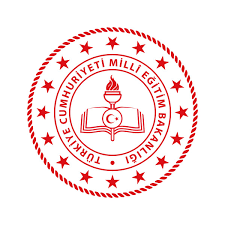 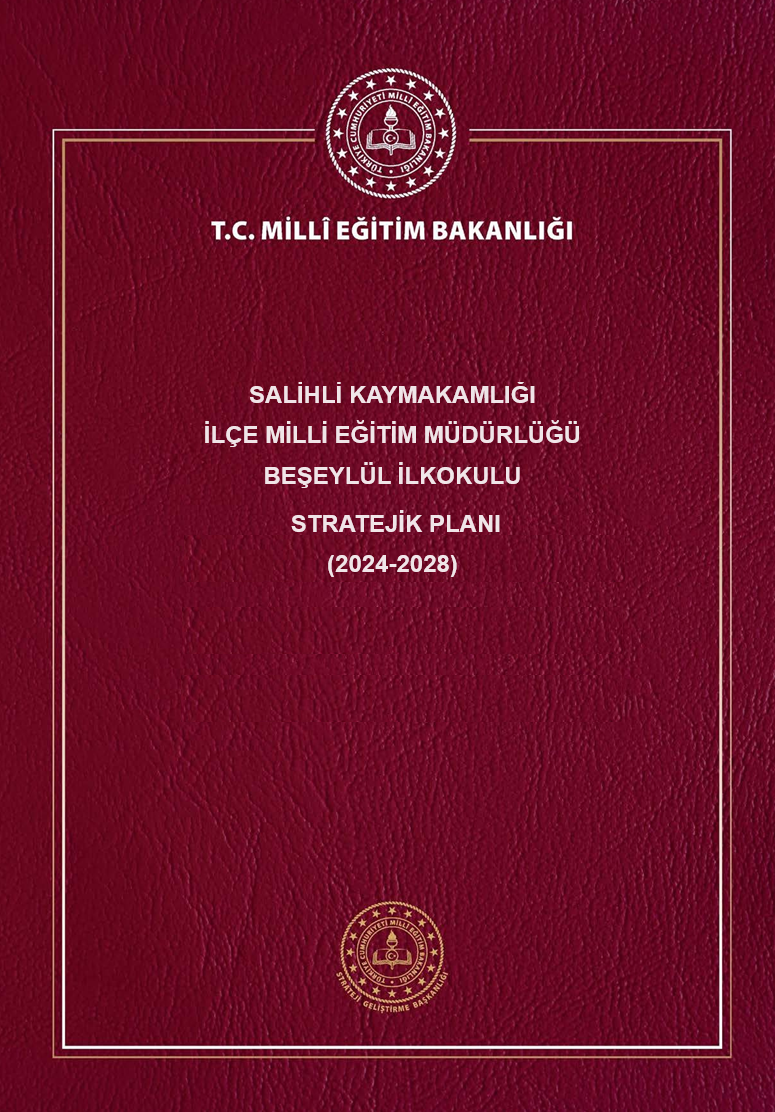 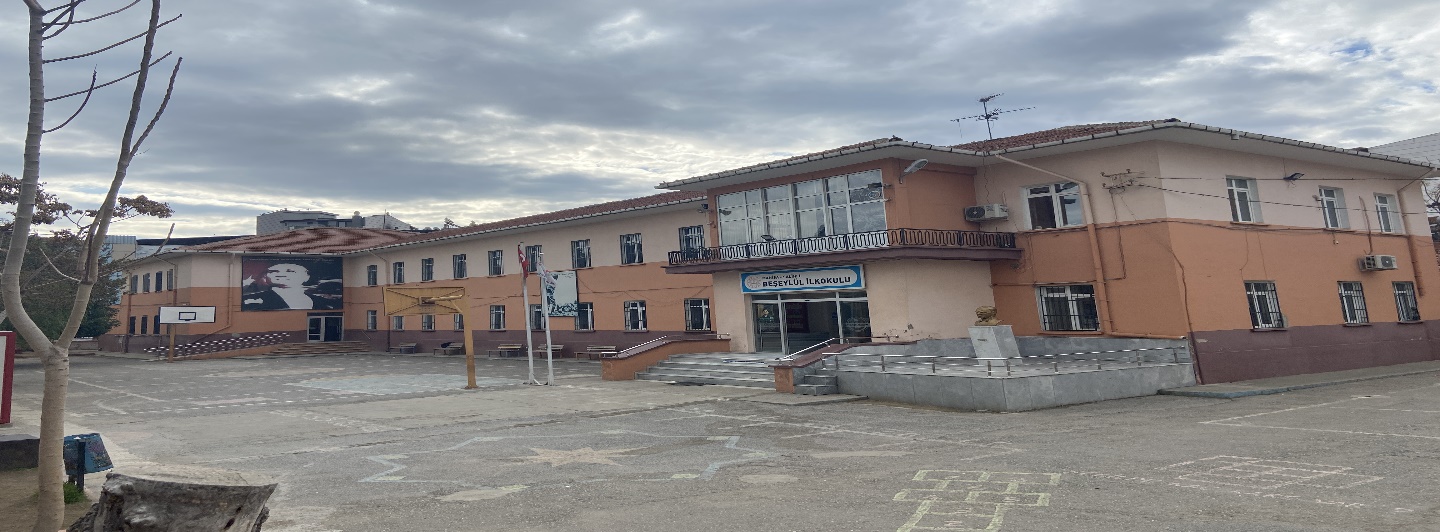 SUNUŞEğitimin Türkiye Yüzyılı’nı muştulayan en önemli unsur olduğu bilinciyle hedeflerimize ulaşmak adına ülkemizin her sathında üretken olan ve eleştirel düşünebilen, iletişimi güçlü ve iş birliğini özümseyen nesillerin gelişimi için var gücümüzle çalışmakta; eğitim sistemimizi, iyi insan olmanın ve kendini tanımanın tüm koşullarını içerecek bir özgürleşme süreci olarak yapılandırmaktayız. Bu inançla, okul öncesi eğitimden başlayarak eğitim ve öğretimin her kademesinde bütün bireylerin nitelikli eğitime eriştiği bir eğitim sistemi oluşturmayı hedeflemekteyiz. Bütün çalışmalarımızı bu hedefe uygun olarak yürütmekte, eğitim politikalarımızı bu doğrultuda şekillendirmekteyiz.Tüm bu anlayışlar çerçevesinde; 2024-2028 dönemini kapsayan Millî Eğitim Bakanlığı Stratejik Planı hazırlanmış olup stratejik planlama uygulamaları ve stratejik yönetim kültürünün hâkim kılınması için katılımcı bir anlayış ile Bakanlık merkez teşkilatından başlayarak il ve ilçe millî eğitim müdürlükleri ile okul ve kurumlarımıza stratejik yönetim anlayışı yaygınlaştırılmıştır.Okul  stratejik planı, adından da anlaşılacağı gibi, bir okulun amaç ve hedeflerine nasıl ulaşabileceğine dair plan ve stratejileri içeren bir belgedir. Okul gelişimine katkı sağlayan bir yol haritası niteliğinde olan stratejik plan; okul personelinin karar vermek, hedef belirlemek ve hedeflere ulaşmaktan sorumlu olmak gibi başarmaları gereken adımları olduğu anlamına gelir ve okula bağlılığı teşvik eder.Stratejik yönetim süreci; bir okulun amaç ve hedeflerine ulaşması için tüm ihtiyaçlarının planlanması, analiz edilmesi, geliştirilmesi, izlenmesi ve değerlendirilmesi sürecidir. Stratejik yönetim süreci; okulun mevcut durumunu değerlendirmesine, stratejilerini belirlemesine, bunları uygulamasına ve uygulanan yönetim stratejilerinin etkinliğini analiz etmesine yardımcı olur.Stratejik yönetim sürecini, standart formlar ve açıklamaların temel bir yapısı üzerinden Bakanlığımız ve il müdürlüklerimizin stratejik planlarıyla uyumlaştırmayı sağlamak ve okul ve kurumlara stratejik plan hazırlama sürecinde katkı sunmak amacıyla bu rehber hazırlanmıştır.Bakanlık merkez teşkilatından başlayarak il ve ilçe millî eğitim müdürlükleri ile okul ve kurumlarımızda stratejik plan uygulama döneminin başarıyla geçeceğine inancım tamdır. 2024-2028 dönemi stratejik plan hazırlık sürecinde emeği geçen ve katkıda bulunan tüm millî eğitim çalışanlarına teşekkür ederim.Ercan TÜRK Strateji Geliştirme BaşkanıT.CSALİHLİ KAYMAKAMLIĞIBEŞEYLÜL İLKOKULU MÜDÜRLÜĞÜ2024-2028 STRATEJİK PLANIOkul lar: Her tür ve düzeyindeki okullar (anaokulları, ilkokullar, ortaokullar, her tür ve yapıdaki liseler) ile Bakanlığımıza bağlı resmî kurumlar (öğretmenevleri, halk eğitim merkezleri, mesleki eğitim merkezleri vs.)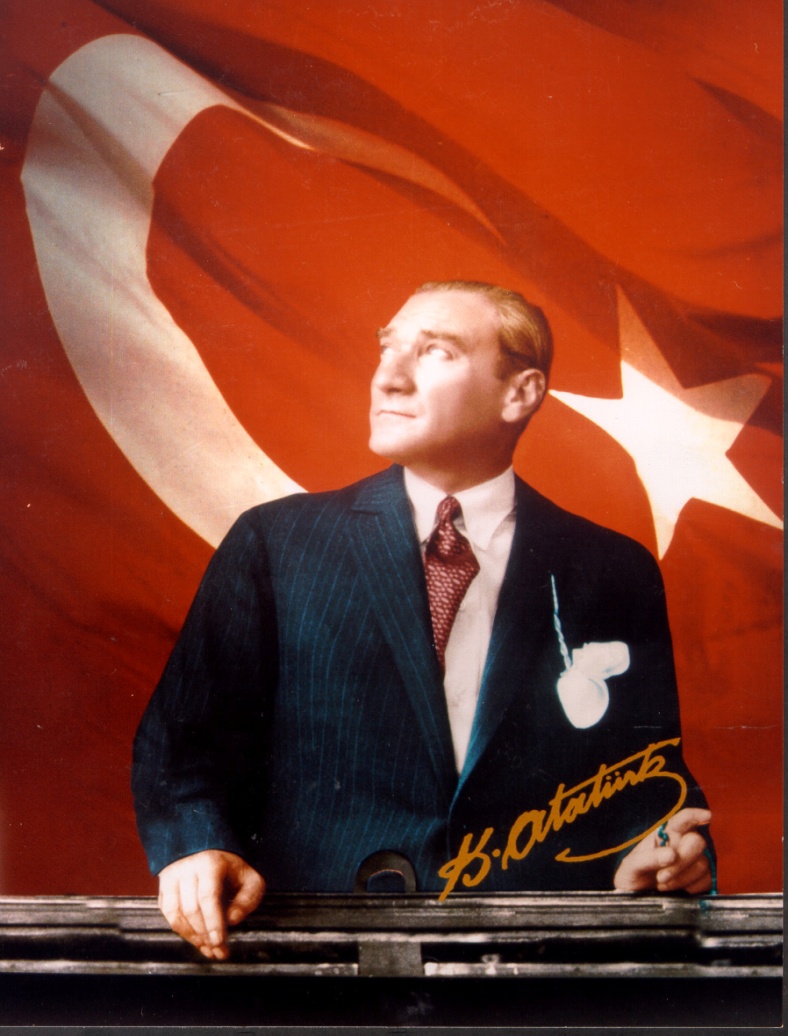                             “Çalışmadan, yorulmadan, üretmeden, rahat yaşamak isteyen toplumlar, önce                              haysiyetlerini, sonra hürriyetlerini ve daha sonrada istiklal ve istikballerini                             kaybederler”.                                                                                                               		  Mustafa Kemal ATATÜRKOkul  BilgileriSUNUŞTürk Milli Eğitiminin ana hedefleri arasında bulunan çağdaş medeniyet seviyesinin üstünde yer almak, Atatürk’ün gösterdiği hedeflerden birisidir.Bu hedefe ulaşabilmek için yeni yetişen evlatlarımızı donanımlı bir şekilde yetiştirmek, Türk Milli Eğitiminin Genel Esasları ve Temel İlkeleri doğrultusunda hayata hazırlamak başlıca görevimizdir. Bu görevimizi yaparken kamu idarelerinde 5018 sayılı Mali Yönetim ve Kontrol Kanunu çerçevesinde Stratejik planlama ve Performansa dayalı bütçeleme yapmak zorunlu hale gelmiştir.Bir işi yaparken önceden plan yapmak başarıyı artırıcı bir etkendir. Yapılabilecek işler planlanırken, imkansız olanlarda belirlenmiş olur. İyi bir yönetim için planlama şarttır. Mevcut kaynakların tespiti, kullanılacakları alanların belirlenmesi ve kullanımı sonrasında elde edilecek sonuçların tahmin edilmesi sonucunda ne kaynak israfı olur ne de harcanan emekler boşa gider.Bu anlamda, 2024-2028 dönemi stratejik planının; belirlenmiş aksaklıkların çözüme kavuşturulmasını ve çağdaş eğitim ve öğretim uygulamalarının bilimsel yönleriyle başarıyla yürütülmesini sağlayacağı inancını taşımaktayız. Bu çalışmayı planlı kalkınmanın bir gereği olarak görüyor; Stratejik Planı hazırlayan komisyon üyeleri başta olmak üzere paydaşlarımıza, katkıda bulunan herkese teşekkürü borç bilir başarılar diler saygılar sunarım.                                                                                                             			   Ahmet SARP                                                                                                                                                                                                                                                   Okul MüdürüİÇİNDEKİLERGİRİŞ VE STRATEJİK PLANIN HAZIRLIK SÜRECİStrateji Geliştirme Kurulu ve Stratejik Plan EkibiPlanlama SüreciDURUM ANALİZİKurumsal TarihçeUygulanmakta Olan Planın DeğerlendirilmesiMevzuat AnaliziÜst Politika Belgelerinin AnaliziFaaliyet Alanları ile Ürün ve Hizmetlerin BelirlenmesiPaydaş AnaliziKuruluş İçi AnalizTeşkilat Yapısıİnsan KaynaklarıTeknolojik DüzeyMali Kaynaklar 2.7.5.İstatistiki VerilerDış Çevre Analizi (Politik, Ekonomik, Sosyal, Teknolojik, Yasal ve Çevresel Çevre Analizi -PESTLE)Güçlü ve Zayıf Yönler ile Fırsatlar ve Tehditler (GZFT) Analizi 2.10.Tespit ve İhtiyaçların BelirlenmesiGELECEĞE BAKIŞMisyonVizyonTemel DeğerlerAMAÇ, HEDEF VE STRATEJİLERİN BELİRLENMESİAmaçlarHedeflerPerformans GöstergeleriStratejilerin BelirlenmesiMaliyetlendirmeİZLEME VE DEĞERLENDİRMETablo/Şekil/Grafikler/EklerGİRİŞ VE STRATEJİK PLANIN HAZIRLIK SÜRECİStrateji Geliştirme Kurulu ve Stratejik Plan EkibiStrateji Geliştirme Kurulu: Okul müdürünün başkanlığında, bir okul müdür yardımcısı, bir öğretmen ve okul/aile birliği başkanı ile bir yönetim kurulu üyesi olmak üzere 5 kişiden oluşan üst kurul kurulur.Stratejik Plan Ekibi: Okul müdürü tarafından görevlendirilen ve üst kurul üyesi olmayan müdür yardımcısı başkanlığında, belirlenen öğretmenler ve gönüllü velilerden oluşur.Tablo 1. Strateji Geliştirme Kurulu ve Stratejik Plan Ekibi TablosuPlanlama Süreci:2024-2028 dönemi stratejik plan hazırlanması süreci Üst Kurul ve Stratejik Plan Ekibinin oluşturulması ile başlamıştır. Ekip tarafından oluşturulan çalışma takvimi kapsamında ilk aşamada durum analizi çalışmaları yapılmış ve durum analizi aşamasında paydaşlarımızın plan sürecine aktif katılımını sağlamak üzere paydaş anketi, toplantı ve görüşmeler yapılmıştır.Durum analizinin ardından geleceğe yönelim bölümüne geçilerek okulumuzun amaç, hedef, gösterge ve eylemleri belirlenmiştir. Çalışmaları yürüten ekip ve kurul bilgileri altta verilmiştir.DURUM ANALİZİStratejik planlama sürecinin ilk adımı olan durum analizi, okulumuzun “neredeyiz?” sorusuna cevap vermektedir. Okulumuzun umuzun geleceğe yönelik amaç, hedef ve stratejiler geliştirebilmesi için öncelikle mevcut durumda hangi kaynaklara sahip olduğu ya da hangi yönlerinin eksik olduğu ayrıca, okulumuzun umuzun kontrolü dışındaki olumlu ya da olumsuz gelişmelerin neler olduğu değerlendirilmiştir. Dolayısıyla bu analiz, okulumuzun umuzun kendisini ve çevresini daha iyi tanımasına yardımcı olacak ve stratejik planın sonraki aşamalarından daha sağlıklı sonuçlar elde edilmesini sağlayacaktır.Durum analizi bölümünde, aşağıdaki hususlarla ilgili analiz ve değerlendirmeler yapılmıştır;Kurumsal tarihçeUygulanmakta olan planın değerlendirilmesiMevzuat analiziÜst politika belgelerinin analiziFaaliyet alanları ile ürün ve hizmetlerin belirlenmesiPaydaş analiziKuruluş içi analizDış çevre analizi (Politik, ekonomik, sosyal, teknolojik, yasal ve çevresel analiz)Güçlü ve zayıf yönler ile fırsatlar ve tehditler (GZFT) analiziTespit ve ihtiyaçların belirlenmesiKurumsal Tarihçe1948-1949 Eğitim Öğretim yılında bugünkü şehir hamamının doğusunda küçük bir binanın okul olarak düzenlenmesi ile hizmete girmiş ve 5-6 yıl orada hizmet verdikten sonra 1954 yılında bugünkü mevcut binası tamamlanarak hizmete açılmıştır. 2316 metrekare arsa üzerinde 630 metre kare alana oturan okul ana binasının dışında 1503 metre kare bahçesi bulunmaktadır. 1997-1998 eğitim-öğretim yılında kesintisiz 8 yıllık eğitim uygulaması ile ilköğretim okuluna dönüştürülen okulumuz, 2012-2013 eğitim öğretim yılında 4+4+4 eğitim sistemine göre ortaokul olarak dönüştürülmüştür. Ancak aradan geçen bir yıl sonra fiziki şartların uygun olmadığı ve mahallede bir ilkokula ihtiyaç olduğu için 2012-2013 eğitim öğretim yılında ilkokula dönüştürülmüştür. Okulumuz ilçedeki en eski okullardan birisidir. Toplam 13 dersliği bulunan okulda normal eğitim uygulaması yapılmaktadır.Okulumuzda şu anda 424 öğrenci eğitim görmektedir. 1 Okul Müdürü, 1 Müdür Yardımcısı, 16 öğretmen 2 hizmetli görev yapmaktadır. OKUL BİNASININ DURUMU	Okulun adı, telefon no    	:Beşeylül İlkokulu-714 10 90	Bina mülkiyetinin kime ait olduğu	:Milli Emlak	Lojman sayısı ve durumu	:Yok	Derslik sayısı	: 13	Isınma,su ve kanalizasyon durumu	:Kaloriferli (Doğalgaz), su,kanalizasyon var.	Laboratuar ve atölyelerin durumu	:Yok	Kitaplık ve okuma salonu durumu	: Sınıf kitaplıkları ve kütüphanesi var.	Spor tesisleri ve oyun alanı	:Basketbol sahası, futbol sahası ve oyun alanı var.                  	Memur ve hizmetli durumu	:2 hizmetli var.Uygulanmakta Olan Stratejik Planın DeğerlendirilmesiUygulanmakta olan stratejik planın değerlendirilmesi, planın uygulanmış olan dönemine ilişkin hedef ve göstergeler bazında gerçekleşme düzeyi ile başarı ve başarısızlık nedenlerini içerir. Bu çalışmanın amacı; yeni stratejik planda yer alacak amaç, hedef ve performans göstergelerinin doğru bir çerçevede belirlenmesini temin etmektir. Bu çalışma için uygulanmakta olan stratejik planın izleme ve değerlendirme bölümünde detayları verilen stratejik plan izleme ile stratejik plan değerlendirme tablolarından yararlanılır.Uygulanmakta olan stratejik planın değerlendirilmesi sonucu hedef ve performans göstergelerinde hedeflenen sonuçlara ulaşılması durumunda;Mevcut çevre şartları, riskler ve üst politika belgelerinden gelen sorumluluklar dikkate alındığında söz konusu hedeflerin yeni planda yer alıp almaması hususu değerlendirilir.Stratejik planda amacın farklı açılardan iyileştirilmesi ihtiyacı bulunması durumunda yeni hedef ve performans göstergeleri belirlenir.Uygulanmakta olan stratejik planın değerlendirilmesi sonucu hedef ve performans göstergelerinde hedeflenen sonuçlara ulaşılamaması durumunda iseHedef ve performans göstergesi ile bunlara ilişkin değerlerin doğru belirlenip belirlenmediğine,Mevcut çevre şartları, riskler ve üst politika belgelerinden gelen sorumluluklar dikkate alındığında söz konusu hedeflerin yeni planda yer alıp almaması gerektiğine karar verilir.Bu bölümde her hedef bazında ayrıntılı değerlendirmeler yapılmaz, yeni planın mevcut plandan temel farklılıkları ve bu farklılıkların nedenleri açıklanır. Burada yer alan değerlendirmeler uygulanmakta olan planın son altı aylık dönemini içeremeyeceğinden ilgili döneme ilişkin gerçekleşme sonuçları tahmin edilerek bu bölüm sonlandırılır.Yasal Yükümlülükler ve Mevzuat AnaliziMevzuat analizinde okul a görev ve sorumluluk yükleyen, okul un faaliyet alanını düzenleyen mevzuat gözden geçirilerek yasal yükümlülükler listesi oluşturulur. Mevzuat analizinin çıktıları daha sonraki aşamada okul un faaliyet alanlarının ve misyon bildiriminin belirlenmesinde ve geleceğe bakışının oluşturulmasında ve/veya gözden geçirilmesinde kullanılır. Mevzuat analiziyle amaç ve hedeflerin sınırları çizilir. İdarenin, görevlerini yürütürken bu sınırların dışına çıkmaması gerekir.Okul un mevzuattan kaynaklanan yükümlülükleri, bu yükümlülüklerin mevzuatın hangi maddesine dayandığı ile bu yasal yükümlülüklere ilişkin tespitler ve ihtiyaçlar mevzuat analizi sürecinde cevaplanması gereken sorular çerçevesinde ortaya konulur.Üst Politika Belgeleri AnaliziÜst politika belgeleri;12. Kalkınma PlanıCumhurbaşkanlığı Programı,Orta Vadeli Program,Cumhurbaşkanlığı Yıllık Programı,Millî Eğitim Bakanlığı Stratejik Planı,İl Millî Eğitim Müdürlüğü Stratejik Planı,İlçe Millî Eğitim Müdürlüğü Stratejik Planı ileOkul u ilgilendiren ulusal, bölgesel ve sektörel strateji eylem planlarını ifade eder.Kurumun faaliyet alanları ile Kalkınma Planı, diğer plan ve programlarda yer alan amaç, ilke ve politikalar arasındaki uyuma bakılır.Tablo 2. Üst Politika Belgeleri Analizi TablosuMEB, il millî eğitim müdürlüğü ve ilçe millî eğitim müdürlüğü stratejik planları incelenir. Ayrıca; yerel yönetim düzenlemeleri de dış çevrenin incelenmesi aşamasında göz önünde bulundurulması gereken bir unsurdur.Üst politika belgeleri ile stratejik plan ilişkisini gösteren tabloya stratejik planda yer verilir. Bu çerçevede Tablo 2‘de yer alan şablon kullanılır. İlgili tablo, amaç ve hedeflere temel teşkil edecek “tespitler ve ihtiyaçlar”ın belirlenmesinde göz önünde bulundurulur.Faaliyet Alanları ile Ürün/Hizmetlerin BelirlenmesiMevzuat analizi çıktıları dolayısıyla görev ve sorumluluklar dikkate alınarak okul un sunduğu temel ürün ve hizmetler belirlenir. Belirlenen ürün ve hizmetler Tablo 3’te belirtildiği gibi belirli faaliyet alanları altında toplulaştırılır. Faaliyet alanları ile ürün ve hizmetlerin belirlenmesi amaç, hedef ve stratejilerin oluşturulması aşamasında yönlendirici olacaktır.Tablo 3. Faaliyet Alanlar/Ürün ve Hizmetler TablosuPaydaş AnaliziPaydaş analizi katılımcılığı sağlamanın en önemli aracıdır. İdarenin etkileşim içerisinde olduğu tarafların stratejik planla ilgili görüşlerin dikkate alınması, okul  hizmetlerinden yararlananların ihtiyaçları doğrultusunda şekillendirilmesi ile stratejik planın paydaşlar tarafından sahiplenilmesini ve başarı düzeyinin arttırılmasını sağlar. Eğitim açısından paydaş, bir okulun veya kurumun ürün ve hizmetleriyle ilgisi olan, okul dan doğrudan veya dolaylı, olumlu ya da olumsuz yönde etkilenen veya okul ve kurumu etkileyen tüm tarafları içerir. Her bir paydaşın rolü okul un gelişimi için çok önemlidir. Başarılı bir okul un en hayati bileşeni, tüm paydaşların olumlu katılımıdır. Paydaşlar iç paydaşlar ve dış paydaşlar olarak sınıflandırılır.İç paydaşlar, okul da gerçekleşen her faaliyetten doğrudan etkilenen veya bir faaliyeti ilerletme/yavaşlatma etkisine sahip olanlardır. Okul un bir parçası olan bireyleri ifade eder. Okul  müdürü, müdür yardımcıları, öğretmenler, öğrenciler, destek personeli ve okul aile birliği üyeleri iç paydaşlara örnek olarak verilebilir.Dış paydaşlar, okul un bir parçası olmayan ancak okulda gerçekleşen her faaliyetten dolaylı olarak etkilenen, bağlı/ilişkili/ilgili kişi, grup ya da kurumları ifade eder. Okul un dış paydaşları; veliler, il ve ilçe millî eğitim müdürlükleri, Valilik, kamu kurum ve kuruluşları, muhtarlar, sivil toplum ve özel sektör kuruluşları vb. olarak sıralanabilir Okulumuzun umuzun temel paydaşları öğrenci, veli ve öğretmen olmakla birlikte eğitimin dışsal etkisi nedeniyle okul çevresinde etkileşim içinde olunan geniş bir paydaş kitlesi bulunmaktadır. Paydaşlarımızın görüşleri anket, toplantı, dilek ve istek kutuları, elektronik ortamda iletilen önerilerde dâhil olmak üzere çeşitli yöntemlerle sürekli olarak alınmaktadır.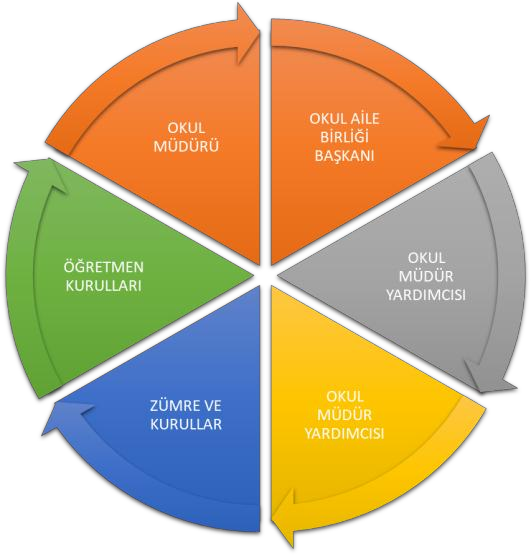 Paydaş anketlerine ilişkin ortaya çıkan temel sonuçlara altta yer verilmiştir:2.3.1-Öğrenci  Anket  Sonuçları :           Öğrenci Görüş ve Değerlendirmeleri Anket Formu Veri Analiz Tablosu2.3.2-Öğretmen  Anket  Sonuçları :           Öğretmen Görüş ve Değerlendirmeleri Anket Formu Veri Analiz Tablosu2.3.3-Veli  Anket  Sonuçları :           Veli Görüş ve Değerlendirmeleri Anket Formu Veri Analiz TablosuOkul İçi AnalizKuruluş içi analiz; insan kaynaklarının yetkinlik düzeyi, kurum kültürü, teknoloji ve bilişim altyapısı, fiziki ve mali kaynaklara ilişkin analizlerin yapılarak okul un mevcut kapasitesinin değerlendirilmesidir. Ayrıca, bu bölümde okul un teşkilat şemasına da yer verilir.Etkili bir okul  içi analiz süreci; okul un kaynaklarını, varlıklarını, özelliklerini, yeterliliklerini, yeteneklerini, fırsat alanlarını ve başarısızlıklarını belirlemek için okul un içinde etkileşime giren tüm bileşenlerinin değerlendirildiği bir süreçtir. Okul  içi analiz sürecinde yararlanılabilecek farklı araçlar vardır. Her bir aracın analiz sürecinin bir dişlisi olarak sunacağı katkı değerlidir. Örneğin, insan kaynakları verileri eğitim planlaması ya da iş değerlendirmeleri gibi alanlarda yapılacak analizlere katkı sağlayacaktır. Ne kadar fazla araçtan faydalanılırsa okul un durumuna dair o kadar net bir tablo çizilmiş olacaktır. Okul ların okul  içi analiz sürecinde kullanabilecekleri araçlar, içerikleri ve nasıl erişim sağlayabileceklerine dair bilgiler Tablo 4’te verilmiştir.Tablo 4.Okul  İçi Analiz İçerik Tablosuİnsan KaynaklarıOkul un hedefleriyle uyumlu, kurumsal ve bireysel performans için kritik olan bilgi, beceri ve tutumların tümünü bulundurmaktadır.. Personele ilişkin nicel veriler ile personelin sahip olduğu niteliklerin analizi yapılmıştır.Okul da çalışanlar ve görevleri belirtilmiştir. Ayrıca;Kurumun sahip olduğu toplam norm kadro sayısı,Çalışan toplam personel sayısı,İhtiyaç duyulan branşlar ve ihtiyaç sayısı,Buna bağlı olarak yapılan istihdam sayısı,Personelin nasıl atandığı,Varsa geçici personelin alındığı kaynağı,Kadrosu olmayıp da sözleşmeli çalıştırılan personelin sayısı,Eğitim düzeyi, gönüllü olarak aldığı diğer görevler,Okul a son -en az- iki yılda gelen giden personel sayısı mümkün ise neden okul dan tayin istedikleri,Ortalama okulda çalışma yılı,Ortalama hizmet içi eğitim saati,Çalışana verilen ödül ve ceza sayısı gibi hususlar tablo hâlinde düzenlenebilir.Okul da çalışan yönetici, öğretmen, diğer personelin görevlerinin neler olduğu belirlenmiştir.Tablo 5. Çalışanların Görev DağılımıTablo 6. İdari Personelin Hizmet Süresine İlişkin BilgilerTablo 7. Okul da Oluşan Yönetici Sirkülasyonu OranıTablo 8. İdari Personelin Katıldığı Hizmet İçi ProgramlarıTablo 9. Öğretmenlerin Hizmet Süreleri (Yıl İtibarıyla)Tablo 10. Kurumda Gerçekleşen Öğretmen Sirkülâsyonunun OranıTablo 11. Öğretmenlerin Katıldığı Hizmet İçi Eğitim ProgramlarıTablo 12. Kurumdaki Mevcut Hizmetli/ Memur SayısıTablo 13. Çalışanların Görev DağılımıTablo 14. Okul  Rehberlik HizmetleriTeknolojik DüzeyOkul un teknolojik altyapısı ve teknolojiyi kullanabilme düzeyini belirtir. Okul  derslerde ve ders dışı etkinliklerde kullanılmakta olan araç gereçlerin sayısı ve ihtiyaç durumu belirtilmiştir. Okulda hangi işlemlerin elektronik ortamda yapıldığı, gelecekte hangi iş ve işlemlerin elektronik ortamda yapılmasının düşünüldüğü de belirtilmişltir.Tablo 15. Teknolojik Araç-Gereç DurumuOkul un fiziki mekânlar açısından mevcut ve ihtiyaç durumunun da ortaya konulması gerekmektedir.Tablo 16. Fiziki Mekân DurumuMali KaynaklarKurumun mali kaynakları, bütçe büyüklüğü, döner sermaye, okul-aile birliği gelirleri, kantin vb. gelirler ve harcama kalemleri ortaya konulur. Bütçe işlemlerinin kim tarafından yürütüldüğü belirtilmiştir.. Enflasyon oranı da dikkate alınarak plan dönemi boyunca gerçekleşecek kaynak artışı tahmini olarak belirlenir.Tablo 17. Kaynak TablosuOkul bütçesinde giderler aşağıdaki başlıklar altında toplanmıştır. Harcama türleri okul  özelliklerine göre çeşitlilik gösterilmiştir.Tablo 18. Harcama KalemlerTablo 19. Gelir-Gider Tablosuİstatistiki VerilerOkul la ilgili her türlü sayısal veriler geriye dönük olarak (en az 3 yıllık) verilmiştir. İstatistiki veriler kapsamında incelenecek hususlar;Öğrenci durumu (genel mevcut, ortalama sınıf mevcudu, mevcudu en fazla olan ve en az olan sınıf mevcudu sayısı, kaynaştırma eğitimine tabi öğrenci sayısı vs.)Öğrenci kursları (kurs açılan dersler, katılan öğrenci sayısı, görev alan öğretmenlerin sayısı, kursun akademik başarıya olan katkısı vs.)Okul un akademik başarısı (ulusal düzeyde yapılan sınavlarda başarı sağlayan öğrenci sayısı ve mevcuda oranı, il başarı sırası, sınıfını doğrudan geçen öğrenci sayısı/oranı, sınıf tekrarı yapan öğrenci sayısı/oranı vb.)Okul da yapılan sosyal faaliyetlerin (kutlamalar, anma günü, kermes vb.) neler olduğu, bunlarda görev alan öğretmen, öğrenci velilerin sayısı, katılım oranı belirtilmiştir.Okul da yapılan kültürel faaliyetlerin (gezi, sergi vb.) neler olduğu; kültürel faaliyetlerde görev alan öğretmen, öğrenci velilerin sayısı, katılım oranı belirtilmiştir.Okul un bilimsel araştırmaları (Okulun paydaşlarınca yapılan bilimsel araştırmalar belirtilmiştir.),Okul un bilimsel yayınları (Okul  ya da okul paydaşlarınca yayımlanan kitap, makale vb. bilimsel yayımlardan bahsedilir.),Spor kulübü faaliyetleri (Hangi branşlarda takım oluşturulduğu, antrenör sayısı, lisanslı öğrenci sayısı, bu alanda kazanılan başarılar, mezun olduktan sonra spora devam eden öğrenci sayısı vb. belirtilmiştir.),Öğrenci devam durumu (öğrencilerin devamsızlık ortalaması, önceki yılda devamsızlıktan kalan öğrenci sayısı, bu yıl sürekli devamsızlık yapan öğrenci sayısı, önceden devamsız olup da devamı sağlanan öğrenci sayısı),Sosyal kulüplerin çalışması (kurulan sosyal kulüpler ve bunların gerçekleştirdiği projeler),Personel devam durumu (personelin sevk alma durumu, zorunlu izinler hariç alınan izin süreleri, sevk alma sıklığı-haftalık sevk sayısı-alınan rapor sayısı),Rehberlik hizmetleri (yararlanan öğrenci sayısı ve diğer faaliyetleri),Engelli öğrenciler için kolaylaştırıcı çalışmalar (engelli öğrencilerin sayısı ve engel çeşitleri ile bunların yaşamını kolaylaştırmak için alınan önlemler),Okulun dış çevre (MEB, belediye, AB, TÜBİTAK, MEM) tarafından düzenlenen faaliyet ve projelere katılma ve bu projelerden yararlanma durumu,Okul a ulaşım,Fiziki mekânlar (Spor salonu, çok amaçlı salon, BTS, laboratuvar, sınıflar, idari odalar, öğretmenler odası vs. kullanıma uygunluğu, kullanılma sıklığı, binanın dış ve iç ses yalıtımı, danışma, ziyaretçi odası vs. belirtilmiştir.),Kantin, yemekhane (kantinin işletilme biçimi, ihtiyacı karşılama düzeyi, okula getirisi, öğrencilerin dışarı gitmesini önleme durumu, faydaları),	Isınma durumu (okulun nasıl ısıtıldığı, yakıt türü, ısınmanın tam sağlanıp sağlanmadığı, sağlanamıyorsa nedenleri, kalorifer görevlisinin eğitimi, belgesi),Sivil savunma çalışmaları (yangın tertibatı, yangın tüpü, ikaz alarm zili, elektrik tertibatının kontrolü, baca temizliği, kalorifer kazanın temizliği, sivil savunma tatbikatı vs.),Diğer araç ve gereçler (Okulda bulunan ders araçları genel olarak belirtilmiştir. etkin kullanımı ile ilgili yapılan çalışmalar ifade edilmiştir.),Okul un yaptığı benzer okullarda olmayan ya da öncülüğünü okulun yaptığı diğer okullara da örnek olan çalışmalar, çevreye bu okuldan yayılan başarılı uygulamalar,Okul un iş birliği yaptığı kurum ya da kişiler, okulda ya da okulca düzenlenen panel, konferans vb. sunumlar,Okul un öncülük ettiği iyi işler, organizasyonlar, aldığı ödüller belirtilmiştir.Çevre Analizi (PESTLE)Çevre analiziyle okul  üzerinde etkili olan veya olabilecek politik, ekonomik, sosyo-kültürel, teknolojik, yasal çevresel dış etkenlerin tespit edilmesi amaçlanır. Dış çevreyi oluşturan unsurlar (nüfus, demografik yapı, coğrafi alan, kentsel gelişme, sosyokültürel hayat, ekonomik, sosyal, politik, kültürel durum, çevresel, teknolojik ve rekabete yönelik etkenler vb.) okul ve kurumun kontrolü dışındaki koşullara bağlı ve farklı eğilimlere sahiptir. Bu unsurlar doğrudan veya dolaylı olarak okul un faaliyet alanlarını etkilemektedir.Bu bölümde, okulu etkileyen ya da etkileyebilecek dış çevre eğilimleri ve koşulları değerlendirilir.Bu analiz ile elde edilen veriler, GZFT analizinin “fırsatlar” ve “tehditler” bölümlerinin oluşturulmasında zemin oluşturur. Tespit ile ihtiyaçların belirlenmesi ise stratejilerin geliştirilmesinde önemli bir rol oynayacaktır.Söz konusu etkenlerin tespit edilmesinde PESTLE matrisinden faydalanılır.Okul ve kurum dış çevrede meydana gelebilecek değişiklikleri sürekli olarak izleyerek analiz etmek, ortaya çıkabilecek fırsat-tehditleri önceden tahmin edip gerekli önlemleri almak zorundadır.Okul içi analizde, sağlıklı bir şekilde ortaya konan güçlü ve zayıf yönler, çevre analizi aşamasında elde edilecek fırsatlar ve tehditler ile birlikte değerlendirilerek en uygun stratejiler belirlenmiştir.Tablo 20. PESTLE Analiz TablosuDeğerlendirme okul  özelinde yapılmıştır.GZFT AnaliziDurum analizi kapsamında kullanılacak temel yöntemlerden birisi de GZFT analizidir. Bu analiz, okul u etkileyen koşulların sistematik olarak incelendiği bir yöntemdir. Bu kapsamda, okul un güçlü ve zayıf yönleri ile okul  dışında oluşabilecek fırsatlar ve tehditler belirlenmiştir.Bu yaklaşım, planlama yapılırken okul un güçlü ve zayıf yönleri ile karşı karşıya olduğu fırsatları ve tehditleri analiz etmeye ve geleceğe dönük stratejiler geliştirmeye yardımcı olur. Bu analiz, stratejik planlama sürecinin diğer aşamaları için temel teşkil eder. Stratejik planın başarılı bir şekilde uygulanmasında okul  tarafından belirlenen stratejilerin GZFT analizi sonuçlarıyla uyumlu olması önemlidir.Güçlü ve Zayıf YönlerGüçlü yönler okul  tarafından kontrol edilebilen, okul un amaç ve hedeflerine ulaşırken yararlanabileceği, yüksek değer ürettiği ya da başarılı performans gösterdiği ve paydaşların okul un olumlu içsel özellikleri olarak gördüğü hususlardır. Güçlü yönler yetenekli iş gücü ve güçlü mali yapı gibi somut hususlar olabileceği gibi liderlik ya da destekleyici kurum kültürü gibi soyut hususlar da olabilir. Zayıf yönler ise okul un başarısını etkileyebilecek eksiklikleri ya da gelişmeye açık alanlarıdır. Başka bir ifadeyle okul un üstesinden gelmesi gereken olumsuz yönleridir.	Zayıf	yönlerin	belirlenmesinde	“Neleri	iyileştirmeliyiz?”	sorusuna odaklanılması gerekir.Fırsatlar ve TehditlerFırsatlar, okul un kontrolü dışında ortaya çıkan ve okul  için avantaj sağlaması muhtemel olan etken ya da durumlardır. Tehditler ise okul un kontrolü dışında gerçekleşen ve olumsuz etkilerinin önlenmesi ya da sınırlandırılması gereken unsurlardır. Okul u etkileyebilecek politik, ekonomik, sosyokültürel, teknolojik ya da siyasi etkenlerin bu kapsamda değerlendirilmesi gerekir.Güçlü ve zayıf yönler ile fırsatlar ve tehditler arasında duruma göre geçişkenlik olabilir. Örneğin, personel sayısının az olması zayıf bir yön olabileceği gibi personel, okul un kontrolü dışında bütçe imkânları çerçevesinde okul a tahsis edildiği için bir tehdit olarak da değerlendirilebilir. Aynı şekilde bütçe imkânlarının iyiolması güçlü yön olabileceği gibi okul un talep ettiği ödeneği merkezi bütçeden alabilmesi nedeniyle fırsat olarak da algılanabilir.GZFT analizinde aşağıdaki faktörlerin dikkate alınması gerekir:Çevre analizi bulguları, üst politika belgelerinde yer alan amaçlar ve politikalar ile kurumsal sorumluluklarOkul ların önceki dönem stratejik planında da yer alan ilgili amaç ve hedefleriToplantı Tutanakları ( zümre toplantıları, veli toplantıları vd.)Paydaş analizi sonuçlarıGZFT analizi sonuçlarının değerlendirilmesinin ilk aşamasında, güçlü ve zayıf yönler ile fırsatlar ve tehditler (Tablo 21) kullanılarak belirlenir. GZFT analizi sonuçları Tablo 21’deki gibi tek bir liste hâlinde verilebileceği gibi faaliyet alanlarına göre gruplandırılarak da sunulmuştur.Tablo 21. GZFT ListesiGZFT analizinin yalnızca güçlü ve zayıf yönler ile fırsatlar ve tehditlerin tespiti olarak algılanmaması gerekir. GZFT analizinin amacı güçlü ve zayıf yönler ile fırsatlar ve tehditler arasındaki ilişkileri analiz ederek strateji geliştirme sürecine yön vermektir. GZFT analizi çalışmasını takiben, stratejilerin belirlenmesine yardımcı olacak tamamlayıcı bir çalışma Tablo 22  çerçevesinde yapılır. Bu kapsamda, GZFT analizi sonuçlarıyla stratejiler arasındaki ilişki belirlenmiştir.Tablo 22. GZFT StratejileriTespit ve İhtiyaçların BelirlenmesiDurum analizi çerçevesinde gerçekleştirilen tüm çalışmalardan elde edilen veriler; paydaş anketleri, toplantı tutanakları vs. göz önünde bulundurularak özet bir bakış geliştirilmesi sürecidir. Oluşturulan tablo amaç ve hedeflere ulaşmak için temel yapıyı oluşturacaktır. Tablo 23’te farklı durum analizi bulguları için tespit ve ihtiyaçlar alanı gösterilmiştir.Tablo 23. Tespit ve İhtiyaçları BelirlenmesiGELECEĞE BAKIŞGeleceğe bakış sürecinde okul misyon, vizyon ve temel değerler bildirimlerini belirler. Misyon, vizyon ve temel değerler, okul un uzun vadede idealleri doğrultusunda ilerleyebilmesi için yönlendiricilik işlevi görür. Okul, bu aşamada misyon ve vizyonlarını ifade edecek, temel değerlerini belirleyecek, temalarını, amaçlarını, hedeflerini ve stratejilerini ortaya koyacaklardır.Okul geleceğe bakışını belirlemede birinci derecede sorumlu kişi üst yöneticidir. Üst yönetici (okul müdürü), stratejik plan döneminin ötesine geçen geleceğe bakışın geliştirilmesinde Okul  Strateji Geliştirme Kurulu’nun görüşünü almalıdır.Geleceğe bakış, okul un uzun vadede neyi, hangi temel değerler çerçevesinde başarmak istediğini ifade etmekte olup şu sorulara cevap verir;Hangi misyonu (ana görev ve sorumlulukları) yerine getirmek için varız?Uzun vadede başarmak istediğimiz vizyonumuz (idealimiz) nedir?Misyonumuzu yerine getirip vizyonumuza ulaşmaya çalışırken ne tür bir çalışma felsefesini ve değerleri esas almalıyız?Üst yönetici tarafından strateji geliştirme kurulu ve stratejik planlama ekibine, geleceğe bakışın detaylarının belirlenmesi için bir perspektif verilir. Geleceğe bakış ile stratejik planın sonraki çalışmalarının bu perspektif temelinde yürütülmesi gerekir.Misyon Tüm öğrencilerimizin Atatürk ilke ve İnkılaplarına, Atatürk milliyetçiliğine bağlı, teknolojiyi iyi kullanabilen, çağdaş, demokratik, insan haklarına saygılı, haklarını bilen ve koruyan, bireysel yeteneklerini dikkate alan, ekip çalışmasına yatkın, kendine güvenen bireyler olmalarını sağlamaktır.VizyonTürk Milli Eğitiminin amaçları doğrultusunda, okulumuzda her gün daha iyiye ulaşmak için, her bireyin öğrenmesine ve gelişmesine yardımcı olan, paylaşımcı, dinamik, üretken ve yenilikçi bir okul toplumu oluşturmaktır.Vizyon bildirimi;Çevremizle birlikte başarıyı elde etmek için toplumsal düzeyde hangi sonuçlara ulaşmak istiyoruz? (Toplumsal perspektif)Faaliyet gösterilen sektörde neyi başarmak istiyoruz? (Sektörel perspektif) Paydaş düzeyinde neyi başarmak istiyoruz? (Paydaş perspektifi)Nasıl bir okul  istiyoruz veya okul  düzeyinde neyi başarmak istiyoruz? (Kurumsal perspektif)sorularına cevap verecek nitelikte olmalıdır.Temel DeğerlerKurumsallaşmayı sağlayarak uzun vadede başarıya ulaşmanın gereklerinden birisi de temel değerleri belirlemektir. Temel değerler, karar alıcıların okul u yönetirken bağlı kalacakları inançları ve çalışma felsefesini yansıtır. Temel değerler, uzun vadede yönlendiricilik rolüyle kurumsal kültürün oluşmasını sağlar. Çalışanlardan nasıl davranmalarının beklendiğine ve hangi ilkelere göre iş yapmaları, nelere özen göstererek hizmet sunmaları gerektiğine işaret ederek onları yönlendirir.Önce dürüst insan olmakPlanlı OlmakYenilikçi, Yaratıcı ve Bilimsel OlmakGüler yüzlü ve Hoşgörülü OlmakAktif Katılımı SağlamakSevgi Ve Saygı DuymakÖğrenci Merkezli EğitimÖzgüven Gelişimini SağlamakFikirlere Önem VermekAtatürk İlkelerine Saygı Ve BağlılıkVatanını Ve Milletini Seven Birey YetiştirmekEkip Çalışması Ve Ekip Ruhuna İnanmak.AMAÇ, HEDEF VE PERFORMANS GÖSTERGESİ İLE STRATEJİLERİN BELİRLENMESİEğitim ve öğretime erişim okullaşma ve okul terki, devam ve devamsızlık, okula uyum ve oryantasyon, özel eğitime ihtiyaç duyan bireylerin eğitime erişimi, yabancı öğrencilerin eğitime erişimi ve hayat boyu öğrenme kapsamında yürütülen faaliyetlerin ele alındığı temadır. Bu çalışmalar çerçevesinde, her bir hedef için hedef kartları oluşturulmuştur.AmaçlarVizyonu gerçekleştirmek ve misyonu yerine getirmek için ele alınması gereken başlıca alanları belirtirler. Belirlenen amaçlar; okul un durum analizinde ulaşılan tespitler ve ihtiyaçlarla uyumlu ve vizyona ulaşmaya yönelik okul un kurumsal dönüşümünü destekleyecek nitelikte olmalıdır. Amaçlar, okul un misyonunun gerçekleştirilmesine katkıda bulunur. İddialı ama gerçekçi ve ulaşılabilir olmalı ve hedefler için bir çerçeve çizmelidir. Orta ve uzun vadeli bir zaman dilimini kapsar nitelikte olmalıdır. Üst politika belgesi olan stratejik planlarda yer alan amaçlarla uyumlu ve amaçları tamamlayıcı nitelikte olmalıdır.  Stratejik  Amaç 1 : Bütün bireylerin eğitim ve öğretime eşit şartlar altında erişmesini ve yine eğitim öğretimini             eşit şartlar altında tamamlamasını    sağlamaktur.HedeflerHedefler, amaçların gerçekleştirilmesine yönelik öngörülen çıktı ve sonuçların tanımlanmış bir zaman dilimi içerisinde nitelik ve nicelik olarak ifadesidir. Hedefler; okul un misyon, vizyon, temel değerleri ve amaçlarıyla tutarlı olması gerekir. Stratejik  Hedef  1.1: Plan dönemi sonuna kadar dezavantajlı gruplar başta olmak üzere, eğitim ve öğretimin her tür ve kademesinde katılım ve tamamlama                       oranlarını artırmak, uyum ve devamsızlık sorunlarını gidermektir.Performans GöstergeleriPerformans göstergeleri, okul un hedeflerine ne kadar etkili bir şekilde ulaştığını gösteren ve performansının ölçülebilir ölçümlerdir. Belirli bir faaliyetin başarı düzeyini veya arzu edilen bir hedefe doğru ilerlemeyi değerlendirmek için yaygın olarak kullanılır. Bir faaliyetin hedeflerle karşılaştırıldığında gerçekleştirilip gerçekleştirilmediğini veya nasıl gerçekleştirildiğini ölçmeyi mümkün kılabilecek göstergelerdir. Doğru yapılandırılmış göstergeler, izleme ve değerlendirmenin kaliteli olmasını sağlayacaktır.PERFORMANS GÖSTERGELERİSüreç Göstergeleri: Süreç göstergeleri, süreçlere ulaşılmasında katkı sağlayan adımlara atıfta bulunur.Düzenlenen etkinlik sayısı Açılan kurs türü sayısıUygulanan öğretim yöntemi sayısı vb.Çıktı Göstergeleri: Çıktı göstergeleri, alınan önlemlerin ve kullanılan kaynakların acil ve somut sonuçlarını ölçer. Bir başka değişle üretilen ürün veya sunulan hizmetlerin miktarıdır. Çıktılar genellikle somuttur ve ne üretildi ya da ne sunuldu sorusuna cevap verir. Çıktı göstergeleri çoğu zaman niceldir ve somut sonuçları ölçer. Genellikle okul un doğrudan kontrolü altındadır. Amaç ve hedeflerin başarı düzeyinin değerlendirilmesi açısından yeterli sayıda ve nitelikte sonuç ve çıktı göstergelerine yer verilir.Eğitime katılan öğretmen sayısıRehberlik servisinden faydalanan öğrenci sayısıSonuç Göstergeleri: Sonuç göstergeleri, okul paydaşları düzeyinde çıktının ara sonuçlarını veya nihai sonuçlarını ölçer. Çıktı göstergelerinin niteliksel hâli olarak nitelendirilebilir.Anaokuluna kayıt oranıMesleki eğitime giren öğrenciler arasında kızların yüzdesiMezuniyet oranıYükseköğretime geçiş oranıDisiplin cezaları oranıKalite Göstergeleri: Ürün veya hizmetlerden yararlananların beklentilerinin karşılanma düzeyini gösterir.Eğitim hizmetlerinden memnuniyet oranıVerimlilik Göstergeleri: Çıktı ile bu çıktıyı elde etmek için kullanılan girdi arasındaki ilişkiyi ifade eder.Mevcut kaliteyi koruyarak öğrenci başına düşen maliyet (maliyet/çıktı)Tablo 24. Amaç, Hedef, Gösterge ve Stratejilere İlişkin Kart ŞablonuPerformans göstergesinin Hedefe Etkisi yüzde olarak ifade edilir. Amaca hizmet edecek hedeflerin tamamı %100 başarı performansı olarak düşünülerek tüm hedeflerinin toplamı için %100’lük oran bulmalıdır.Örnek:PG 1.1 (%20)+ PG 1.2 (%20)+ PG 1.3 (%20)+ PG 1.4 (%20)+ PG 1.5 (%20) = %100PG 1.1 (%20)+ PG 1.2 (%40)+ PG 1.3 (%40) = %100**Başlangıç değeri, hedefin mevcut değerinin yüzde ya da rakamsal olarak ifadesidir.Okulların 2024-2028 Stratejik Planları için okul  türlerine uygun olarak Bakanlığımız 2024-2028 Stratejik Planı’yla uyumlu örnek hedef kartları hazırlanmıştır. (Ek- 6 Okul lar için Hedef Kartları)Erişim ve eğitim öğretime katılımEğitim ve Öğretimde KaliteKurumsal Kapasiteolmak üzere okul lar; 3 tema altında amaç, hedef, performans göstergeleri ile stratejilerini tür ve yapısal özelliklerini dikkate alarak belirleyeceklerdir. Kurumsal kapasite temasında mutlaka amaç, hedef, performans göstergesi ve strateji belirlemek durumundadırlar. Okul ların, hedef kartlarını hazırlarken üst politika belgeleri olan Millî Eğitim Bakanlığı 2024-2028 Stratejik Planı ile bağlı bulunduğu il/ilçe millî eğitim müdürlüğü 2024-2028 stratejik planlarında yer alan amaç, hedef, performans göstergeleri ile stratejileri dikkate almaları gerekmektedir. Ek-5’te okul lar için hazırlanmış olan stratejik plan mimarisine yer verilmiştir. Stratejik Plan Hazırlama Rehberi’nin sonunda Ek-6’da her tür ve yapıdaki okul ve kurumlar için MEB Stratejik Planı’yla uyumlu örnek hedef kartları oluşturulmuştur. Okul ve kurumlar, her tema için hedef kartlarında yer alan en az bir amacı planlarında kullanmalıdır. Bunun yanında, ayrıca, okul ve kurumlar MEB, bağlı oldukları 2024-2028 İl/İlçe Millî Eğitim Müdürlükleri Stratejik Planı’nda yer alan amaç, hedef, performans göstergelerini de dikkate alarak amaç, hedef, performans göstergesi ve strateji belirleyebileceklerdir.Stratejilerin BelirlenmesiStratejiler, okul un hedeflerine nasıl ulaşılacağını gösteren kararlar bütünüdür. İyi belirlenmiş stratejiler olmaksızın hedefleri etkili bir biçimde uygulamaya geçirmek mümkün değildir. Stratejiler, hedeflere yönelik belirlenir. Bir hedef için alternatif stratejiler değerlendirilerek bunlar arasından en fazla beş tanesine planda yer verilir. Stratejiler oluşturulurken okul un kaynakları ve farklı alanlardaki yetkinliği göz önünde bulundurulur. Stratejiler, hedeflerin hangi faaliyetlerle uygulamaya geçirileceğinin çerçevesini çizer.Stratejiler oluşturulurken cevaplanması gereken sorular:Hedeflere ulaşmada karşılaşılabilecek sorunlar nelerdir?Hedeflere ulaşmak için izlenebilecek alternatif yol ve yöntemler nelerdir?Alternatiflerin maliyetleri ile olumlu ve olumsuz yönleri nelerdir?MaliyetlendirmeStratejik planda belirlenen hedeflerin plan dönemi için tahmini maliyeti tespit edilir. Hedeflere plan döneminden önce erişilmesi öngörülüyorsa, maliyetler daha kısa bir zaman dilimini kapsayabilir.Tahmini Maliyetler Tablosu’nda gösterilen maliyetler ile tahmin edilen kaynakların uyumlu olması gerekir. Ancak öngörülen kaynakların öngörülen maliyetlerin tahsis edilen kaynakları aşması durumunda hedef ve stratejilerin:Daha düşük maliyetli olanları seçilebilirZamanlaması değiştirilebilir, kapsamı küçültülebilir.Önceliklendirmeyle bazılarından vazgeçilebilir.Önceliklendirme yapılırken Millî Eğitim Bakanlığı, İl/İlçe Milli Eğitim Müdürlüğü Stratejik Planları esas alınır.Tablo 25. Tahmini Maliyet TablosuMaliyetlendirme yapılırken ayrıntılı faaliyetler göz önünde bulundurularak hedefe ilişkin tahmini maliyet hesaplanır. Her bir faaliyet/proje belirli bir hedefe yönelik olmalıdır. Herhangi bir hedefle ilişkisi kurulamayan faaliyet/projelere yer verilmemelidir. Hâlihazırda yürütülen veya yürütülmesi planlanan faaliyetler/projeler mutlaka bir hedefle ilişkilendirilmelidir.Stratejik planın maliyeti, amaçların maliyet toplamı ile yılın genel yönetim giderleri toplamına; amaçların maliyeti ise o amaca bağlı hedeflerin maliyet toplamına eşittir.Personel giderleri, mal ve hizmet alım giderleri vs. birden fazla hedefle ilişkilendirilmesi durumunda ilgili giderler ağırlandırılarak dağıtilmiştir.Herhangi bir hedefe veya faaliyete özgü olmayan, birden çok hedefe veya faaliyete yönelik olan ısınma, elektrik, temizlik ile bakım ve onarım gibi maliyetlere genel yönetim giderleri kapsamında yer verilir.İZLEME VE DEĞERLENDİRMEİzleme ve değerlendirme süreci kurumsal öğrenmeyi buna bağlı olarak da faaliyetlerin sürekli olarak iyileştirilmesini sağlar. Okulumuz  Stratejik Planı izleme ve değerlendirme çalışmalarında 5 yıllık Stratejik Planın izlenmesi ve 1 yıllık gelişim planın izlenmesi olarak ikili bir ayrıma gidilecektir.           Stratejik planın izlenmesinde 6 aylık dönemlerde izleme yapılacak denetim birimleri, il ve ilçe millî eğitim müdürlüğü ve Bakanlık denetim ve kontrollerine hazır halde tutulacaktır.           Yıllık planın uygulanmasında yürütme ekipleri ve eylem sorumlularıyla aylık ilerleme toplantıları yapılacaktır. Toplantıda bir önceki ayda yapılanlar ve bir sonraki ayda yapılacaklar görüşülüp karara bağlanacaktır.İzleme, amaç ve hedeflere kaydedilen ilerlemeyi takip etmek amacıyla uygulama öncesi ve uygulama sırasında sürekli ve sistematik olarak nitel ve nicel verilerin toplandığı ve analiz edildiği tekrarlı bir süreçtir. Hedefe İlişkin Değerlendirme: Her yılın ilk altı ayında ilgili hedefe ait performans göstergelerinin performans düzeyi dikkate alınarak izlemenin yapıldığı yılın sonu itibarıyla hedeflenen değere ulaşılıp ulaşılmadığının analizi yapılır. Hedeflenen değere ulaşılmasını engelleyecek hususlar ve riskler varsa bunlar değerlendirilir. Hedeflenen değerlere ulaşılmasını sağlayacak temel tedbirler kısaca yer verilir.Okul lar için izleme değerlendirme faaliyetleri Tablo 26’da örneklendirilmiş olan izleme ve değerlendirme şablonu kullanılarak her eğitim-öğretim dönemi sonunda bir kere olacak şekilde gerçekleştirilir. Bu şablon ile planlanan hedefe ne oranda ulaşıldığı ve buna dair değerlendirmeler ifade edilir.Hedef Performansının Hesaplanması: Gösterge değerlerinin kümülatif olarak belirlenmemesi durumunda hedef performansının hesaplanmasında izleme dönemindeki yıl sonu hedeflenen değer ile izleme dönemindeki gerçekleştirme değerinin kümülatif değeri baz alınır.Bir göstergenin performansı %100’ü aşabilir ancak hedef performansının ölçümünde bu değer 100 olarak alınır. Böylece diğer göstergelerin hedefe etkisinin doğru hesaplanması sağlanır.Bir göstergenin performansı negatif değer alabilir. Ancak hedef performansının ölçümünde bu değer sıfır alınır. Böylece diğer göstergelerin hedefe etkisinin doğru hesaplanması sağlanır.Tablo 26: İzleme ve Değerlendirme Şablonu* 2024-2028 dönemini kapsayan stratejik plan için 2023 yılsonu değeridir.**Her yılın ilk altı ayında, ilgili hedefe ait performans göstergelerinin performans düzeyi dikkate alınarak izlemenin yapıldığı yılın sonu itibarıyla hedeflenen değere ulaşılıp ulaşılamayacağının analizi yapılır. Hedeflene değere ulaşılmasını engelleyecek hususlar ve riskler varsa değerlendirilir. Hedeflenen değere ulaşılmasını sağlayacak temel tedbirler kısaca yer verilir.*PG 1.1.1’in performansının hedefe etkisinin çarpımı ile PG 1.1.2’nin performansının hedefe etkisinin çarpımları sonucunun toplanmasıyla elde edilir.(%100 X %60) +(%70 X %40) = %60 + %28 = %88EKLER:EK-1 Paydaş Sınıflandırma MatrisiTabloda yer paydaşların listesi okul un türüne ve yapısına göre değişkenlik gösterebilir. : Tamamı O : Bir kısmıEK -2 Paydaş Önceliklendirme MatrisiPaydaşlar belirlendikten sonra okul un hangi ürün/hizmetleri hangi yararlanıcılar için sunduğunu göstermeye yarayan paydaş-ürün/hizmet matrisi oluşturulmalıdır. Bu matrisin sonucuna göre paydaşların ürün hizmetler hakkındaki görüşleri alınmalıdır.Ek-3 Yararlanıcı Ürün/Hizmet Matrisi : Tamamı O: Bir kısmıOkul larda öğretmen, öğrenci, veli ve çalışanlara yönelik uygulanan memnuniyet anketlerinin sonuçları paydaşların görüşleri olarak kullanılabilir. Yöneticiler, öğretmenler ve diğer çalışanlarla toplantılar yapılmalı, sayısı fazla olan paydaşların görüşleri anket yoluyla alınmalıdır.Ek-4 Paydaş AnketleriAşağıda verilen anketler, okul lara örnek olması bakımından rehbere eklenmiştir. Anket içerikleri, okul  türüne ve yapısına göre değişiklik göstermelidir.Sevgili Öğrencimiz;Bu anketin amacı, okul hakkındaki görüşlerini toplamaktır.Bu anket, kimlik bilgileri girilmeden yapılmalıdır.Okul hakkında görüşlerini yansıtan kutuya “X” işareti koyarak neler düşündüğünü öğrenmemize yardımcı olabilirsin.Anketimize katıldığın için teşekkür ederiz.	Kıymetli Öğretmenimiz;Bu anketin amacı, okul  çalışmaları hakkındaki görüşlerinizi almaktır.Bu ankette kimlik bilgileri yer almaz.Lütfen okul hakkındaki görüşlerinizi en iyi yansıtan kutuya “X” işareti koyarak belirtiniz.Anketimize katıldığınız için teşekkür ederiz.Kıymetli Velimiz;Bu anketin amacı, okul  çalışmaları hakkındaki görüşleriniz almaktır.Bu ankette kimlik bilgileri yer almaz.Lütfen okul  hakkındaki görüşlerinizi en iyi yansıtan kutuya “X” işareti koyarak belirtiniz.Anketimize katıldığınız için teşekkür ederiz.Ek-5 Stratejik Plan Mimarisi(HEDEF KARTLARI HAZIRLANIRKEN KULLANILACAKTIR. STRATEJİK PLANA EKLENMEYECEKTİR.)Yasal yükümlülükler ve mevzuat analizi, üst politika belgeleri, literatür taraması, GZFT analizi ve eğitim sisteminin gelişim ve sorun alanları dikkate alınarak okulu u 2024–2028 Stratejik Planı’nın temel mimarisi oluşturulmuştur. Geleceğe yönelim bölümü bu mimari çerçevesinde yapılandırılacaktır. Okul ve kurum türlerine göre doküman içerisindeki bilgilerden yararlanılarak örnek stratejik plan mimarileri oluşturabileceklerdir.Eğitime ve Öğretime Erişim ve KatılımOkula devam ve tamamlamaSınıf tekrarıOkulu bırakmaDevamsızlıkDers Dışı etkinliklere katılımKulüp faaliyetleriGezi, Fuar ve Gözlem FaaliyetleriSosyal Sorumluluk FaaliyetleriBölgesel (yerel), Ulusal ve Uluslararası Proje, Yarışma vb. Etkinliklere KatılımÖzel eğitime ihtiyaç duyan bireylerin erişimiDestekleme ve yetiştirme kurslarına katılım ve devamÖzel politika gerektiren grupların eğitim ve öğretime erişimi (göçmenler, romanlar, mevsimlik tarım işçilerinin çocuklarının eğitimi vd.)Uzaktan eğitim faaliyetlerine katılımBir üst öğrenime geçişMezuniyet oranıEğitim ve Öğretimde KaliteAkademik KazanımlarTürkçe ve yabancı dilDinlemeKonuşmaOkumaYazmaOkunan Kitap SayısıOkuma, Yazma ve Konuşma EtkinlikleriMatematikFen BilimleriSosyal BilimlerMeslek DersleriEğitim Bilişim Ağı21.yy. BecerileriSTEMYapay ZekâÇevre ve İklim DeğişikliğiKaynakların Tasarruflu KullanımıFinansal OkuryazarlıkDijital Okuryazarlıkİletişim ve İş BirliğiBilgi ve Medya OkuryazarlığıGirişimcilikSosyal ve Kültürlerarası BecerilerProblem Çözme Becerileri (Matematiksel problem çözmeden çatışma çözmeye kadar detaylandırılabilir.)Eleştirel Düşünme Becerileri*Yaratıcılık (Yenilikçilik) ve Bilimsel Araştırma BecerileriVeri OkuryazarlığıSürdürülebilirlik ve İleri DönüşümToplumsal Yaşam BecerileriSevgi, Saygı, Adalet ve Hoşgörü KazanımlarıAhlaki ve Etik DeğerlerDeğerler EğitimiOkul Hizmetlerine Katılım (temizlik, bakım vb.)Sosyal Sorumluluk ÇalışmalarıÖlçme ve DeğerlendirmeOkul SınavlarıUlusal SınavlarUlusal ve Uluslararası Faaliyetlerde Alınan DerecelerSektöre, Üst Öğrenime Hazırlık ve İstihdamAtölye EğitimleriStaj EğitimleriBuluş, Patent, Endüstriyel Tasarım, Marka ve Faydalı ModelMesleki Alan EtkinlikleriMesleki Eğitime Katkı Sağlayacak İş BirlikleriRehberlikEğitsel RehberlikMesleki RehberlikKişisel RehberlikOryantasyonAile rehberliğiKurumsal KapasiteFiziksel İmkânlar ve DonatımDersliklerSpor SalonuKütüphaneÇok amaçlı SalonÖğretmenler Odasıİdari BölümlerOkul BahçesiAtölyelerLaboratuvarlarYatakhane/PansiyonYemekhaneTuvaletlerOyun AlanlarıBilişim SınıflarıMali YönetimDöner Sermaye GelirleriMal ve Hizmet AlımlarıEnerji VerimliliğiKaynak Tasarrufuİnsan kaynaklarıÖğretmenlerin Mesleki GelişimiOkul Temelli Mesleki Gelişim FaaliyetleriÖğretmen Bilişim AğıMahalli Hizmet İçi EğitimlerAday ÖğretmenlikMentorluk ve KoçlukUlusal ve Uluslararası İyi Uygulama ÖrnekleriPersonel Ödül YönetimiOkul Yöneticilerinin Mesleki GelişimiÖğretmen Bilişim AğıMahalli Hizmet İçi EğitimlerMentorluk ve KoçlukUlusal ve Uluslararası İyi Uygulama ÖrnekleriDestek Personelinin Mesleki GelişimiMotivasyonİş DoyumuOryantasyonPersonelin İyi Olma HaliOrganizasyonGörev DağılımıKurul ve KomisyonlarOkul Aile BirliğiKatılımcılıkŞeffaflık ve Hesap Verebilirlikİzleme ve DeğerlendirmeBilgi ve İletişim Teknolojilerinden YararlanmaÖğrenci İşlerinin YönetimiKurum İçi İletişimOkul Toplum İlişkileriKurumlar Arası İletişim ve İş BirliğiOkul Sağlığı ve GüvenliğiKantinTuvaletlerTemizlik ve Hijyen FarkındalığıSağlıklı Beslenme ve ObeziteBulaşıcı HastalıklarBağımlılıkla MücadeleGıda GüvenliğiOkul Çevresi Güvenliğiİş Sağlığı ve Güvenliği (Okul Kazaları, Atölye Denetimleri vb.)Zorbalık ve ŞiddetSivil Savunmaİlk Yardım ve Acil DurumAfet riski azaltmaDepremSelHeyelanYangınÇığSalgın hastalıklarOkul  stratejik plan mimarisinin kavramsal çerçevesi olarak hazırlanmıştır.3 tema/amaç altında hedeflerin, stratejilerin ve performans göstergelerinin belirlenmesi için oluşturulmuş anahtar kavramlar yer almaktadır.(Belirtilen hususlar okul ve kurumlar için kullanılabilirse gösterge ve strateji belirlemede yararlanılabilir.) Özel olarak sorulması uygun görülenler:Hayat boyu öğrenmeye katılım ve tamamlamaBölge bazında tasarlanmış yaygın eğitim kurslarıKadınlara özgü yaygın eğitimi destekleyici faaliyetlerYurt dışında ikamet eden vatandaşların eğitim ve öğretime erişimi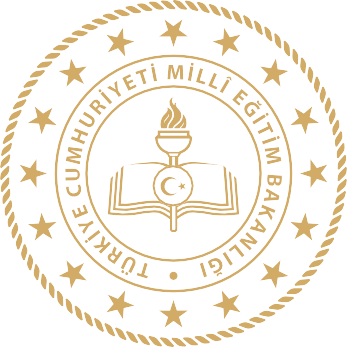 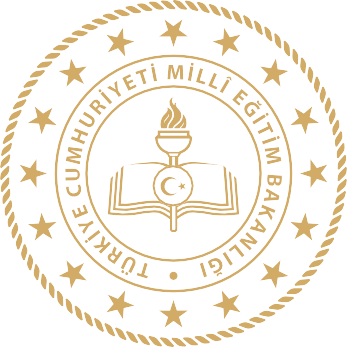 İli:MANİSAİli:MANİSAİlçesi: SALİHLİİlçesi: SALİHLİAdres:Eski Cami, Atatürk Cd. No:66, 45300 Salihli / ManisaCoğrafi Konum (link)https://www.google.com/maps/place/38%C2%B028'59.5%22N+28%C2%B008'25.2%22E/TelefonNumarası:0 236 714 10 90Faks Numarası:---e- Posta Adresi:750568@meb.k12.trWeb	sayfası adresi:https://salihlibeseylul.meb.k12.tr/Kurum Kodu:750568Öğretim Şekli:Tam GünStrateji Geliştirme Kurulu BilgileriStrateji Geliştirme Kurulu BilgileriStratejik Plan Ekibi BilgileriStratejik Plan Ekibi BilgileriAdı SoyadıÜnvanıAdı SoyadıÜnvanıAhmet SARPOkul MüdürüAhmet MANAVMüdür YardımcısıAhmet MANAVMüdür YardımcısıMevlüt KAHRAMANSınıf ÖğretmeniŞükran ÇELİKRehber ÖğretmenŞenay AYDIN BEKMEZCİSınıf ÖğretmeniFatma EFEİngilizce ÖğretmeniBurcu KARABIYIKÖğrenci VelisiMeryem DAŞTANOkul Aile Birliği BaşkanıFatma Nur ÖZKARAÖğrenci VelisiÜst Politika Belgesiİlgili Bölüm/ReferansVerilen Görevler/İhtiyaçlarFaaliyet AlanıÜrün/HizmetlerÖğretim-eğitim faaliyetleriÖğrenci İşleri Kayıt-nakil işleri Devam-devamsızlık Sınıf geçmeSınav hizmetleriRehberlik faaliyetleriÖğrencilere rehberlik yapmak Velilere rehberlik etmek Rehberlik faaliyetlerini yürütmekSosyal faaliyetler Yerel projelerin gerçekleştirilmesi, belirli gün ve haftalar, milli bayramların kutlanmasıSportif faaliyetlerGeleneksel çocuk oyunları müsabakalarının sürdürülmesi,Kültürel ve sanatsal faaliyetlerGezi, gözlem ve kültürel faaliyetlerin gerçeleştirilmesiİnsan kaynakları faaliyetleri (mesleki gelişim faaliyetleri, personel etkinlikleri…)Öğretmenlerimizin hizmetiçi kurs ve seminere katılımlarıOkul aile birliği faaliyetleriKermes, gezi faaliyetleri yardım faaliyetlerinin sürdürülmesiÖğrencilere yönelik faaliyetlerÖğrencilerin zeka ıyunları, resim kursu gibi faaliyetlere katımalarını sağlamakÖlçme değerlendirme faaliyetleriSüreç odsklı ölçme yöntemlerinin kullanılmasıÖğrenme ortamlarına yönelik faaliyetlerÖğrenme ortamlarının çocuklar için uygun hale getirilmesiDers dışı faaliyetlerEgzersiz ve kurslar ile çocukların katılımlarının sağlanmasıMADDELERKATILMA DERECESİKATILMA DERECESİKATILMA DERECESİKATILMA DERECESİKATILMA DERECESİKATILMA DERECESİMADDELERKesinlikle KatılıyorumKatılıyorumKararsızımKısmen Katılıyorum        KatılmıyorumKatılımcı Sayısı1-Öğretmenlerimle ihtiyaç duyduğumda rahatlıkla görüşebilirim.11535102001802-Okul müdürü ile ihtiyaç duyduğumda rahatlıkla konuşabiliyorum.13518101701803-Okulun rehberlik servisinden yeterince yararlanabiliyorum.846520651804-Okula ilettiğimiz öneri ve isteklerimiz dikkate alınır.12315122551805-Okulda kendimi güvende hissediyorum.1322072011806-Okulda öğrencilerle ilgili alınan kararlarda bizlerin görüşleri alınır.3512515501807-Öğretmenler yeniliğe açık olarak derslerin işlenişinde çeşitli yöntemler kullanmaktadır.6545205001808-Derslerde konuya göre uygun araç gereçler kullanılmaktadır.85351040101809-Teneffüslerde ihtiyaçlarımı giderebiliyorum.11035530-18010-Okulun içi ve dışı temizdir.95541021-18011-Okulun binası ve diğer fiziki mekânlar yeterlidir.55655203518012-Okul kantininde satılan malzemeler sağlıklı ve güvenlidir.687525102        18013-Okulumuzda yeterli miktarda sanatsal ve kültürel faaliyetler düzenlenmektedir.453540451518014.Okulumuzun Olumlu (başarılı) Yönlerine İlişkin Görüşleriniz;     *Öğretmen ve yöneticilerle ihtiyaç anında rahatlıkla görüşebilinir olması,     *Okulumuzun temiz ve güvenli olması,       *Okulda görüşlerimizin dikkate alınması,Okulumuzun Olumsuz (başarısız) Yönlerine İlişkin Görüşleriniz;*Okulda yumuşak zeminli oyun alanının olmaması.Okulumuzun Olumsuz (başarısız) Yönlerine İlişkin Görüşleriniz;*Okulda yumuşak zeminli oyun alanının olmaması.Okulumuzun Olumsuz (başarısız) Yönlerine İlişkin Görüşleriniz;*Okulda yumuşak zeminli oyun alanının olmaması.Okulumuzun Olumsuz (başarısız) Yönlerine İlişkin Görüşleriniz;*Okulda yumuşak zeminli oyun alanının olmaması.Okulumuzun Olumsuz (başarısız) Yönlerine İlişkin Görüşleriniz;*Okulda yumuşak zeminli oyun alanının olmaması.Okulumuzun Olumsuz (başarısız) Yönlerine İlişkin Görüşleriniz;*Okulda yumuşak zeminli oyun alanının olmaması.Okulumuzun Olumsuz (başarısız) Yönlerine İlişkin Görüşleriniz;*Okulda yumuşak zeminli oyun alanının olmaması.MADDELERKATILMA DERECESİKATILMA DERECESİKATILMA DERECESİKATILMA DERECESİKATILMA DERECESİKATILMA DERECESİMADDELERKesinlikle KatılıyorumKatılıyorumKararsızımKısmen Katılıyorum        KatılmıyorumKatılımcı Sayısı1- Okulumuzda alınan kararlar, çalışanların katılımıyla alınır.8512-162- Kurumdaki tüm duyurular çalışanlara zamanında iletilmiştir..97---163- Her türlü ödüllendirmede adil olma, tarafsızlık ve objektiflik esastır.6721-164- Kendimi, okulun değerli bir üyesi olarak görürüm.106---165- Çalıştığım okul bana kendimi geliştirme imkânı tanımaktadır.7522-166- Okul, teknik araç ve gereç yönünden yeterli donanıma sahiptir.95-2-167- Okulda çalışanlara yönelik sosyal ve kültürel faaliyetler düzenlenir.85-21168- Okulda öğretmenler arasında ayrım yapılmamaktadır.94111169- Okulumuzda yerelde ve toplum üzerinde olumlu etki bırakacak çalışmalar yapmaktadır.84-4-1610- Yöneticilerimiz, yaratıcı ve yenilikçi düşüncelerin üretilmesini teşvik etmektedir.96-1-1611- Yöneticiler, okulun vizyonunu, stratejilerini, iyileştirmeye açık alanlarını vs. çalışanlarla paylaşır.1031111612- Okulumuzda sadece öğretmenlerin kullanımına tahsis edilmiş yerler yeterlidir.571211613- Alanıma ilişkin yenilik ve gelişmeleri takip eder ve kendimi güncellerim.105-1-1614.Okulumuzun Olumlu (başarılı) Yönlerine İlişkin Görüşleriniz;     * Sınıf mevcutların eğitime-öğretime uygun olması,     * Okul personelinin kendi aralarında iletişim yüksek olması,     * Okulda kurum kültürünün yerleşmiş olması,Okulumuzun Olumsuz (başarısız) Yönlerine İlişkin Görüşleriniz;* Okulda tiyatro salonunun olmaması.Okulumuzun Olumsuz (başarısız) Yönlerine İlişkin Görüşleriniz;* Okulda tiyatro salonunun olmaması.Okulumuzun Olumsuz (başarısız) Yönlerine İlişkin Görüşleriniz;* Okulda tiyatro salonunun olmaması.Okulumuzun Olumsuz (başarısız) Yönlerine İlişkin Görüşleriniz;* Okulda tiyatro salonunun olmaması.Okulumuzun Olumsuz (başarısız) Yönlerine İlişkin Görüşleriniz;* Okulda tiyatro salonunun olmaması.Okulumuzun Olumsuz (başarısız) Yönlerine İlişkin Görüşleriniz;* Okulda tiyatro salonunun olmaması.Okulumuzun Olumsuz (başarısız) Yönlerine İlişkin Görüşleriniz;* Okulda tiyatro salonunun olmaması.MADDELERKATILMA DERECESİKATILMA DERECESİKATILMA DERECESİKATILMA DERECESİKATILMA DERECESİKATILMA DERECESİMADDELERKesinlikle KatılıyorumKatılıyorumKararsızımKısmen Katılıyorum        KatılmıyorumKatılımcı Sayısı 1-İhtiyaç duyduğumda okul çalışanlarıyla rahatlıkla görüşebiliyorum.130251510-180 2-Bizi ilgilendiren okul duyurularını zamanında öğreniyorum. 7085520-180 3-Öğrencimle ilgili konularda okulda rehberlik hizmeti alabiliyorum.14525532180 4-Okula ilettiğim istek ve şikâyetlerim dikkate alınıyor. 351251010-180 5-Öğretmenler yeniliğe açık olarak derslerin işlenişinde çeşitli yöntemler kullanmaktadır.25115102010180 6-Okulda yabancı kişilere karşı güvenlik önlemleri alınmaktadır. 100555155180 7-Okulda bizleri ilgilendiren kararlarda görüşlerimiz dikkate alınır. 853520355180 8-E-Okul Veli Bilgilendirme Sistemi ile okulun internet sayfasını düzenli olarak takip ediyorum.553565205180 9-Çocuğumun okulunu sevdiğini ve öğretmenleriyle iyi anlaştığını düşünüyorum.97112180 10-Okul, teknik araç ve gereç yönünden yeterli donanıma sahiptir.65      852010-180 11-Okul her zaman temiz ve bakımlıdır.7486515-180 12-Okulun binası ve diğer fiziki mekânlar yeterlidir.567562518180 13Okulumuzda yeterli miktarda sanatsal ve kültürel faaliyetler düzenlenmektedir.355540351518014.Okulumuzun Olumlu (başarılı) Yönlerine İlişkin Görüşleriniz;     * İhtiyaç duyduğumda okulumuz çalışanlarıyla rahatlıkla görüşülebilmektedir.     * Okulumuz ile ilgi durumlar zamanında veli ve öğrencilere duyurulmaktadır.     * Okulumuza iletilen şikayetler ve istekler dikkate alınmaktadır.       * Çocuklarımızın okulu sevdiğini düşünüyorum.Okulumuzun Olumsuz (başarısız) Yönlerine İlişkin Görüşleriniz;*Oyun alanlarının sert zemin üzerine kurulu olması. *Spor salonunun olmaması.*Okulda yeterli düzeyde sanatsal ve kültürel faaliyetlerin düzenleneceği salonun olmaması.Okulumuzun Olumsuz (başarısız) Yönlerine İlişkin Görüşleriniz;*Oyun alanlarının sert zemin üzerine kurulu olması. *Spor salonunun olmaması.*Okulda yeterli düzeyde sanatsal ve kültürel faaliyetlerin düzenleneceği salonun olmaması.Okulumuzun Olumsuz (başarısız) Yönlerine İlişkin Görüşleriniz;*Oyun alanlarının sert zemin üzerine kurulu olması. *Spor salonunun olmaması.*Okulda yeterli düzeyde sanatsal ve kültürel faaliyetlerin düzenleneceği salonun olmaması.Okulumuzun Olumsuz (başarısız) Yönlerine İlişkin Görüşleriniz;*Oyun alanlarının sert zemin üzerine kurulu olması. *Spor salonunun olmaması.*Okulda yeterli düzeyde sanatsal ve kültürel faaliyetlerin düzenleneceği salonun olmaması.Okulumuzun Olumsuz (başarısız) Yönlerine İlişkin Görüşleriniz;*Oyun alanlarının sert zemin üzerine kurulu olması. *Spor salonunun olmaması.*Okulda yeterli düzeyde sanatsal ve kültürel faaliyetlerin düzenleneceği salonun olmaması.Okulumuzun Olumsuz (başarısız) Yönlerine İlişkin Görüşleriniz;*Oyun alanlarının sert zemin üzerine kurulu olması. *Spor salonunun olmaması.*Okulda yeterli düzeyde sanatsal ve kültürel faaliyetlerin düzenleneceği salonun olmaması.Okulumuzun Olumsuz (başarısız) Yönlerine İlişkin Görüşleriniz;*Oyun alanlarının sert zemin üzerine kurulu olması. *Spor salonunun olmaması.*Okulda yeterli düzeyde sanatsal ve kültürel faaliyetlerin düzenleneceği salonun olmaması.Okul  İçiAnaliz İçerik TablosuÖğrenci sayılarıİlokul Sınıf kademesinde 190 erkek, 187 kız öğrenci olmak üzere 377 öğrenci bulunmaktadır. Okulumuzda 17 yabancı uyruklu öğrenci, 15 özel eğitim  gören öğrenci bulunmaktadır. Akademik başarı verileriÖğrencilerimizin tamamı başarılı durumdadır.Sosyal-kültürel-bilimsel ve sportif başarı verileriOkulumuz ve ilçe genelinde düzenlenen zeka oyunları, görsel sanatlar ve sportif alanlar bazında dereceye giren öğrencilerimiz vardır.Öğrenme stilleri envanteriOkul rehberlik servisi tarafından uygulanmaktadır.Devam-devamsızlık verileriOkulumuzda sürekli devamsız olan 2 tane öğrenci bulunmaktadır. Okul	disiplinini	etkileyen faktörler anketiOkulumuzda disiplin sorunu bulunmamaktadır.İnsan kaynakları verileriOkulumuzda idareci ve öğretmenler lisans mezunudur.Öğretmenlerin	hizmet	içi eğitime katılma oranları%100Öğrenme ortamı verileriOkulumuz ana binadan ve baçede kantinden oluşmaktadır. Okul  ortamını değerlendirme anketiOkul rehberlik servisi tarafından uygulanmaktadır.Çalışanın ÜnvanıGörevleriOkul   MüdürüYönetimMüdür Baş Yardımcısı--Müdür YardımcısıİdareAtölye ve Bölüm Şefleri-Öğretmenler-Yönetim İşleri ve Büro Memuru-Yardımcı Hizmetler PersoneliTemizlik HizmetleriHizmet Süreleri2024 Yıl İtibarıyla2024 Yıl İtibarıylaHizmet SüreleriKişi Sayısı%1-4 Yıl5-6 Yıl7-10 Yıl210010…..ÜzeriYıl İçerisinde Okul dan Ayrılan Yönetici SayısıYıl İçerisinde Okul dan Ayrılan Yönetici SayısıYıl İçerisinde Okul dan Ayrılan Yönetici SayısıYıl İçerisinde Okul da Göreve Başlayan Yönetici SayısıYıl İçerisinde Okul da Göreve Başlayan Yönetici SayısıYıl İçerisinde Okul da Göreve Başlayan Yönetici Sayısı202120222023202120222023TOPLAM-1--1-Adı ve SoyadıGöreviKatıldığı Çalışmanın AdıKatıldığı YılBelge NoAhmet SARPMüdürÇalışanların Temel İş Sağlığı ve Güvenliği Eğitimi Kursu20222022450174Ahmet MANAVMüdür YardımcısıÇalışanların Temel İş Sağlığı ve Güvenliği Eğitimi Kursu20242024981717Hizmet SüreleriBranşıKadınErkekHizmet YılıToplamHizmet SüreleriHizmet Süreleri1-3 Yıl----04-6 Yıl----07-10 Yıl----011-15 Yıl03--316-20-2--020 ve üzeri-58-13Yıl İçerisinde Kurumdan Ayrılan Öğretmen SayısıYıl İçerisinde Kurumdan Ayrılan Öğretmen SayısıYıl İçerisinde Kurumdan Ayrılan Öğretmen SayısıYıl İçerisinde Kurumda Göreve Başlayan Öğretmen SayısıYıl İçerisinde Kurumda Göreve Başlayan Öğretmen SayısıYıl İçerisinde Kurumda Göreve Başlayan Öğretmen Sayısı202120222023202120222023TOPLAM3131Adı ve SoyadıBranşıKatıldığı Çalışmanın AdıKatıldığı YılBelge NoŞükran ÇELİKRehberlik Öğretmeniİlkyardım Eğitimi Kursu20232023450102Nazlı ERKULSınıf ÖğretmeniZaman Yönetimi Semineri20232023002585Şenay AYDIN BEKMEZCİSınıf ÖğretmeniStres Yönetimi Semineri20232023003834Özlem MUTLU DÖNMEZSınıf ÖğretmeniÇalışanların Temel İş Sağlığı ve Güvenliği Eğitimi Kursu20242024981717Turgut YEŞİLSınıf ÖğretmeniGeçlerle İletişim Semineri20232023003861Adalet CEYHANSınıf ÖğretmeniÇalışanların Temel İş Sağlığı ve Güvenliği Eğitimi Kursu20242024981923Hikmet ULUHANSınıf ÖğretmeniHayatımızdaki Öğretmen Semineri20232023002449Ayşe TOSUNSınıf ÖğretmeniÇalışanların Temel İş Sağlığı ve Güvenliği Eğitimi Kursu20242024981923Mahmut ŞANVERSınıf ÖğretmeniÇalışanların Temel İş Sağlığı ve Güvenliği Eğitimi Kursu20242024982128Mustafa OKANSınıf ÖğretmeniÇalışanların Temel İş Sağlığı ve Güvenliği Eğitimi Kursu202420249817717Mevlüt KAHRAMANSınıf ÖğretmeniÇalışanların Temel İş Sağlığı ve Güvenliği Eğitimi Kursu20242024981717İrfan ŞENTÜRKSınıf ÖğretmeniZaman Yönetimi Semineri20232023002452Ayşe KARATAŞSınıf ÖğretmeniBağımlılıkla Mücadele Semineri20232023001336Fatma EFEİngilizce ÖğretmeniÇalışanların Temel İş Sağlığı ve Güvenliği Eğitimi Kursu20242024981717Mediha AKYOLOkulöncesi ÖğretmeniÇalışanların Temel İş Sağlığı ve Güvenliği Eğitimi Kursu20242024981717Yasemin YILDIRIMOkulöncesi ÖğretmeniÇalışanların Temel İş Sağlığı ve Güvenliği Eğitimi Kursu20242024981717GöreviErkekKadınEğitim DurumuHizmet YılıToplam1Hizmetli 1İlkokul122Hizmetli 1Lise10Çalışanın ÜnvanıGörevleriOkul   MüdürüYönetim/İdariMüdür Baş Yardımcısı-Müdür YardımcısıYönetim/İdariAtölye ve Bölüm Şefleri-ÖğretmenlerEğitim-ÖğretimYönetim İşleri ve Büro MemuruYardımcı Hizmetler PersoneliTemizlikMevcut KapasiteMevcut KapasiteMevcut KapasiteMevcut KapasiteMevcut Kapasite Kullanımı ve PerformansMevcut Kapasite Kullanımı ve PerformansMevcut Kapasite Kullanımı ve PerformansMevcut Kapasite Kullanımı ve PerformansMevcut Kapasite Kullanımı ve PerformansMevcut Kapasite Kullanımı ve PerformansPsikolojik Danışman Norm SayısıGörev Yapan Psikolojik Danışman Sayısıİhtiyaç Duyulan Psikolojik Danışman SayısıGörüşme Odası SayısıDanışmanlık Hizmeti AlanDanışmanlık Hizmeti AlanDanışmanlık Hizmeti AlanRehberlik Hizmetleri İle İlgili Düzenlenen Eğitim/Paylaşım Toplantısı vb. Faaliyet SayısıRehberlik Hizmetleri İle İlgili Düzenlenen Eğitim/Paylaşım Toplantısı vb. Faaliyet SayısıRehberlik Hizmetleri İle İlgili Düzenlenen Eğitim/Paylaşım Toplantısı vb. Faaliyet SayısıPsikolojik Danışman Norm SayısıGörev Yapan Psikolojik Danışman Sayısıİhtiyaç Duyulan Psikolojik Danışman SayısıGörüşme Odası SayısıÖğrenci SayısıÖğretmen SayısıVeli SayısıÖğretmenlere YönelikÖğrencilere YönelikVelilere Yönelik1111200-15322Araç-Gereçler202120222023İhtiyaçBilgisayar161616-   Proje121212-   Akıllı Tahta--12Fiziki MekânVarYokAdediİhtiyaçAçıklamaÖğretmen Çalışma OdasıVar1Ekipman OdasıVar1KütüphaneVar1Rehberlik ServisiVar1Resim OdasıYok01Müzik OdasıYok01Çok Amaçlı SalonYok01Spor SalonuYok01Kaynaklar20242025202620272028Genel Bütçe-----Okul Aile Birliği900010000110001200019000Özel İdare-----Kira Gelirleri-----Döner Sermaye-----Dış Kaynak/Projeler-----Diğer-----TOPLAM900010000110001200019000Harcama KalemiÇeşitleriPersonelSözleşmeli olarak çalışan personelin (sekreter temizlik,güvenlik) ücret, vergi, sigorta vb. giderleriOnarımOkul  binası ve tesisatlarıyla ilgili her türlüküçük onarım; makine, bilgisayar, yazıcı vb. bakım giderleriSosyal-sportif faaliyetlerEtkinlikler ile ilgili giderlerTemizlikTemizlik malzemeleri alımıİletişimTelefon, faks, internet, posta, mesaj giderleriKırtasiyeHer türlü kırtasiye ve sarf malzemesi giderleriYILLAR202120212022202220232023HARCAMA KALEMLERİGELİRGİDERGELİRGİDERGELİRGİDERTemizlik1989,3247758,11Küçük Onarım1989,3247758,11Bilgisayar Harcamaları1989,3247758,11Büro Makinaları Harcamaları1989,3247758,11Telefon1989,3247758,11Sosyal Faaliyetler1989,3247758,11Kırtasiye1989,3247758,11GENEL1989,3247758,1130313,6Politik-Yasal etkenlerEkonomik etkenlerKalkınma Planı ve Orta Vadeli Program,Bakanlık, il ve ilçe stratejik planlarının incelenmesi,Yasal yükümlülüklerin belirlenmesi,Oluşturulması gereken kurul ve komisyonlar,Okul  çevresindeki politik durum.Okul un bulunduğu çevrenin genel gelir durumu,İş kapasitesi,Okul un gelirini arttırıcı unsurlar,Okul un giderlerini arttıran unsurlar,Tasarruf sağlama imkânları,İşsizlik durumu,Mal-ürün ve hizmet satın alma imkânları,Kullanılabilir bütçeSosyokültürel etkenlerTeknolojik etkenlerKariyer beklentileri,Ailelerin ve öğrencilerin bilinçlenmeleri,Aile yapısındaki değişmeler (geniş aileden çekirdek aileye geçiş, erken yaşta evlenme vs.),Nüfus artışı,Göç,Nüfusun yaş gruplarına göre dağılımı,Hayat beklentilerindeki değişimler (Hızlı para kazanmahırsı, lüks yaşama düşkünlük, kırsal alanda kentsel yaşam),Beslenme alışkanlıkları,Değerler, mesleki etik kuralları vb.Okul un teknoloji kullanım durumue- Devlet uygulamaları,Dijital Platformlar üzerinden uzaktan eğitim imkânları,Okul un sahip olmadığı teknolojik araçlarPersonelin ve öğrencilerin teknoloji kullanım kapasiteleri,Personelin ve öğrencilerin sahipolduğu teknolojik araçlar,Teknoloji alanındaki gelişmelerTeknolojinin eğitimde kullanımıÇevresel EtkenlerÇevresel EtkenlerHava ve su kirlenmesi,Toprak yapısı,Bitki örtüsü,Doğal kaynakların korunması için yapılan çalışmalar,Çevrede yoğunluk gösteren hastalıklar,Doğal afetler (deprem kuşağında bulunma, Covid 19, kene vakaları vb.)Hava ve su kirlenmesi,Toprak yapısı,Bitki örtüsü,Doğal kaynakların korunması için yapılan çalışmalar,Çevrede yoğunluk gösteren hastalıklar,Doğal afetler (deprem kuşağında bulunma, Covid 19, kene vakaları vb.)İç Çevreİç ÇevreDış ÇevreDış ÇevreGüçlü YönlerZayıf YönlerFırsatlarTehditler-Öğrenci sınıf mevcutlarının uygun olması-Öğrenci devamsızlık oranının düşük olması- Öğrencilerin okuma alışkanlığının olmamasıÖğrencilerin ileriye dönük hedeflerinin olmaması.-Öğrencilerimizde çevre ve temizlik bilincinin yetersizliğiÇevremizde kurumsal ve bireysel bazda sürekli gelişmeyi hedefleyen bilinç düzeyinin artıyor olması.   - Bakanlığımızda;	katılımcı,	planlı,	gelişimci,	şeffaf	veperformansa dayalı stratejik yönetim” anlayışına geçme çabaları.- Eğitim politikalarında çok sık değişiklik yapılması ve eğitimsistemindeki düzenlemelere ilişkin pilot uygulamaların yetersizliği-Personel Politikaları nedeniyle okulumuzda ki destek personel yetersizliği ve bunu telafi edebilecek hizmet alımında yaşanan kaynak sorunu-Personel yaş ortalamasının yüksek olması-Kendini geliştiren, gelişime açık ve teknolojiyi kullanan öğretmenlerin olması-Okuldaki personelin kadrolu, deneyimli ve iletişiminin güçlü olması. Öğretmenlerin mesleki gelişimlerini artırıcı faaliyetlerinin azlığı-Ekonomik durumları iyi olan hayırseverlerin destekleri.-Velilerin Sosyo-ekonomik düzeylerindeki farklılıklar.-Eğitim ve öğretimde kullanılan cihaz ve makinelerin yüksek teknolojilere sahip olması nedeniyle bakım, onarımlarının pahalı olması dolayısıyla okulların maddi yönden zorlanması.-Velilerin gündelik işçiliğe dayalı ekonomik faaliyette bulunmaları. Yeniliğe ve iletişime açık veli profilinin olması.- Velilerin ekonomik ve kültürel düzeylerinin düşük olması.- Veli-okul işbirliğinin zayıf olması.-Velilerin özellikle annelerin  bilinç ve duyarlılığının okula karşı bilinç düzeylerinin yüksek olması.-Çevremizin aynı sosyo-kültürel yapıya nedeniyle eğitime, öğretime ihtiyaç duyulması.-Medyanın (tv, internet, magazin, diziler vb.) öğrenciler üzerinde olumsuz etkilerinin olması.-İnsanların çocuklarının eğitimine yönelik duyarlılıklarının aynı oranda olmaması.-İlkokul ve ortaokul öğrencilerinin bir arada olması nedeniyle; öğrenciler arasında davranışsal, duygusal farklılıkların olması. Okulun ilçe merkezinde olması ve ulaşım probleminin olmaması.  -Okulda spor salonu vb. Sosyal alanların bulunmaması.-Okulda kültürel faaliyetlerin gerçekleşeceği salonların olmaması.- Okulun kullanılabilecek teknolojik cihazlara (Bilgisayar, akıllı tahta vb.) sahip olması.-Sürekli gelişen ve değişen teknolojileri takip etme zorunluluğundan doğan maddi kaynak sorunu-E-ortamın güvenliğinin tam sağlanamaması, yersiz, kötüye kullanımları ve yeni gelişen suçlar.-Okulun kullanılabilecek teknolojik cihazlara (Bilgisayar, Akıllı Tahta  vb.) sahip olması.-Öğretmenlere, sınıflarda teknolojiyi materyal olarak kullanma fırsatının verilmesi,-Okulumuzda internet bağlantısının bulunması.-Okulumuzun fiziki olarak  eski olması.-Eğitimde fırsat eşitliğine yönelik alınan tedbirlerin her geçen gün daha artırılması hususundaki çabalar.-Mevzuatın açık, anlaşılır ve ihtiyaca uygun hazırlanmaması nedeniyle güncelleme ihtiyacının sıklıkla ortaya çıkması.-Yönetim tarafından kurum kültürünün oluşturulmuş olması.- Okul kararları alınırken paydaşların görüş ve önerilerinin dikkate alınmasıOkulumuzda ki eksiklikleri giderecek bütçenin yetersiz olması.-Doğal ortamların eğitim ortamlarını(okul) olumsuz etkilemesine karşı(soğuk-sıcak-yağış-ulaşım, hava kirliliği vb.) teknoloji ve tedbirlerin gelişmesi.  - Tüm toplumlarda artan çevre bilinci.Yeni nesillerde çevre bilincine karşı duyarsızlık. Kurum içi iletişim kanallarının açık olmasıYönetici, öğretmen ve çalışanların sosyal çevrenin etkisi ile motivasyon düzeylerinin düşük olması. Okulumuzda yönetici ve öğretmen normlarında eksiklik olmaması.Veli-okul işbirliğinin zayıf olması.	FırsatlarTehditlerGüçlü YönlerOkul un güçlü yönleri ile dış çevrenin sunduğu fırsatlardan faydalanmaya yönelik geliştirilen stratejilerdir.Dış çevredeki tehditlerin olumsuz etkilerini, okul un güçlü yönlerini kullanarak en aza indirgemeye yönelikgeliştirilen stratejilerdir.Zayıf YönlerOkul un zayıf yönlerinin olumsuz etkilerini en aza indirgerken fırsatların olası olumlu etkilerinden azami düzeyde yararlanmaya yönelik geliştirilen stratejilerdir.Zayıf yönler ve tehditlerin olumsuz etkilerini en aza indirgemeye yönelik geliştirilen stratejilerdir.Durum Analizi AşamalarıTespitlerİhtiyaçlarUygulanmakta Olan Stratejik Planın Değerlendirilmesiİzleme ve değerlendirme çalışmalarında eksikliklersaptanmıştır.İzleme ve değerlendirme için etkin bir sistem kurulmasıPaydaş AnaliziAileler ile iletişim ve işbirliği yetersizdir.Aileler ile ilişkileri güçlendirecekbir ekosistemin kurulmasıOkul İçi AnalizÖğrencilerin öğrenme stilleri arasında en yüksek yüzde (%80) sosyal öğrenmedir.İş birlikçi öğretim tekniklerine ağırlık verilmesiNoPERFORMANS GÖSTERGESİMevcutHEDEFHEDEFHEDEFHEDEFHEDEFNoPERFORMANS GÖSTERGESİ202320242025202620272028PG.1.1.1Okul öncesi eğitimde net okullaşma oranı (5 yaş) (%)100100100100100100PG.1.1.2Okula yeni başlayan öğrencilerden oryantasyoneğitimine katılanların oranı (%)100100100100100100PG.1.1.3İlkokul birinci sınıf öğrencilerinden en az bir yıl okul öncesi eğitim almış olanların oranı (%)90100100100100100PG.1.1.4Özel eğitime yönlendirilen bireylerin yönlendirildiklerieğitime erişim oranı (%)9095100100100100Amaç 1A.1 Öğrencilerin eğitim öğretime etkin katılımlarıyla donanımlı olarak bir üst öğrenime geçişi sağlanacaktır.Hedef 1.1H.1.1 Öğrenme kayıpları önleyici çalışmalar yapılarak azaltılacaktır.Performans GöstergeleriHedefe Etkisi*Başlangıç Değeri**1. Yıl2. Yıl3. yıl4. Yıl5. Yılİzleme SıklığıRapor SıklığıPG 1.1.1%3%10%20%30%50%80PG 1.1.2%1%5%20%30%50%70PG 1.1.3%21%20%18%15%13%10PG 1.1.4%15%12%10%10%9%7Koordinatör BirimHedefin gerçekleşmesi ile ilgili tüm faaliyetlerin koordine edilmesinden sorumlu olantek bir birimdir (Okul un idaresi, rehberlik servisi, zümre başkanları vb. gibi).Hedefin gerçekleşmesi ile ilgili tüm faaliyetlerin koordine edilmesinden sorumlu olantek bir birimdir (Okul un idaresi, rehberlik servisi, zümre başkanları vb. gibi).Hedefin gerçekleşmesi ile ilgili tüm faaliyetlerin koordine edilmesinden sorumlu olantek bir birimdir (Okul un idaresi, rehberlik servisi, zümre başkanları vb. gibi).Hedefin gerçekleşmesi ile ilgili tüm faaliyetlerin koordine edilmesinden sorumlu olantek bir birimdir (Okul un idaresi, rehberlik servisi, zümre başkanları vb. gibi).Hedefin gerçekleşmesi ile ilgili tüm faaliyetlerin koordine edilmesinden sorumlu olantek bir birimdir (Okul un idaresi, rehberlik servisi, zümre başkanları vb. gibi).Hedefin gerçekleşmesi ile ilgili tüm faaliyetlerin koordine edilmesinden sorumlu olantek bir birimdir (Okul un idaresi, rehberlik servisi, zümre başkanları vb. gibi).Hedefin gerçekleşmesi ile ilgili tüm faaliyetlerin koordine edilmesinden sorumlu olantek bir birimdir (Okul un idaresi, rehberlik servisi, zümre başkanları vb. gibi).Hedefin gerçekleşmesi ile ilgili tüm faaliyetlerin koordine edilmesinden sorumlu olantek bir birimdir (Okul un idaresi, rehberlik servisi, zümre başkanları vb. gibi).Hedefin gerçekleşmesi ile ilgili tüm faaliyetlerin koordine edilmesinden sorumlu olantek bir birimdir (Okul un idaresi, rehberlik servisi, zümre başkanları vb. gibi).İş birliği Yapılacak BirimlerHedefin gerçekleşmesi ile ilgili faaliyetlerin gerçekleştirilmesinde sorumlulukları olan birimlerdir.Hedefin gerçekleşmesi ile ilgili faaliyetlerin gerçekleştirilmesinde sorumlulukları olan birimlerdir.Hedefin gerçekleşmesi ile ilgili faaliyetlerin gerçekleştirilmesinde sorumlulukları olan birimlerdir.Hedefin gerçekleşmesi ile ilgili faaliyetlerin gerçekleştirilmesinde sorumlulukları olan birimlerdir.Hedefin gerçekleşmesi ile ilgili faaliyetlerin gerçekleştirilmesinde sorumlulukları olan birimlerdir.Hedefin gerçekleşmesi ile ilgili faaliyetlerin gerçekleştirilmesinde sorumlulukları olan birimlerdir.Hedefin gerçekleşmesi ile ilgili faaliyetlerin gerçekleştirilmesinde sorumlulukları olan birimlerdir.Hedefin gerçekleşmesi ile ilgili faaliyetlerin gerçekleştirilmesinde sorumlulukları olan birimlerdir.Hedefin gerçekleşmesi ile ilgili faaliyetlerin gerçekleştirilmesinde sorumlulukları olan birimlerdir.RisklerHedefin gerçekleşmesini etkileyebilecek en fazla beş riske yer verilir.Hedefin gerçekleşmesini etkileyebilecek en fazla beş riske yer verilir.Hedefin gerçekleşmesini etkileyebilecek en fazla beş riske yer verilir.Hedefin gerçekleşmesini etkileyebilecek en fazla beş riske yer verilir.Hedefin gerçekleşmesini etkileyebilecek en fazla beş riske yer verilir.Hedefin gerçekleşmesini etkileyebilecek en fazla beş riske yer verilir.Hedefin gerçekleşmesini etkileyebilecek en fazla beş riske yer verilir.Hedefin gerçekleşmesini etkileyebilecek en fazla beş riske yer verilir.Hedefin gerçekleşmesini etkileyebilecek en fazla beş riske yer verilir.StratejilerHedeflerin nasıl gerçekleştirileceğine yönelik en fazla beş stratejiye maddeler hâlinde yer verilir.Hedeflerin nasıl gerçekleştirileceğine yönelik en fazla beş stratejiye maddeler hâlinde yer verilir.Hedeflerin nasıl gerçekleştirileceğine yönelik en fazla beş stratejiye maddeler hâlinde yer verilir.Hedeflerin nasıl gerçekleştirileceğine yönelik en fazla beş stratejiye maddeler hâlinde yer verilir.Hedeflerin nasıl gerçekleştirileceğine yönelik en fazla beş stratejiye maddeler hâlinde yer verilir.Hedeflerin nasıl gerçekleştirileceğine yönelik en fazla beş stratejiye maddeler hâlinde yer verilir.Hedeflerin nasıl gerçekleştirileceğine yönelik en fazla beş stratejiye maddeler hâlinde yer verilir.Hedeflerin nasıl gerçekleştirileceğine yönelik en fazla beş stratejiye maddeler hâlinde yer verilir.Hedeflerin nasıl gerçekleştirileceğine yönelik en fazla beş stratejiye maddeler hâlinde yer verilir.Maliyet TahminiHedefin gerçekleşmesine ilişkin ihtiyaç duyulan toplam tahmini maliyete yer verilir.Hedefin gerçekleşmesine ilişkin ihtiyaç duyulan toplam tahmini maliyete yer verilir.Hedefin gerçekleşmesine ilişkin ihtiyaç duyulan toplam tahmini maliyete yer verilir.Hedefin gerçekleşmesine ilişkin ihtiyaç duyulan toplam tahmini maliyete yer verilir.Hedefin gerçekleşmesine ilişkin ihtiyaç duyulan toplam tahmini maliyete yer verilir.Hedefin gerçekleşmesine ilişkin ihtiyaç duyulan toplam tahmini maliyete yer verilir.Hedefin gerçekleşmesine ilişkin ihtiyaç duyulan toplam tahmini maliyete yer verilir.Hedefin gerçekleşmesine ilişkin ihtiyaç duyulan toplam tahmini maliyete yer verilir.Hedefin gerçekleşmesine ilişkin ihtiyaç duyulan toplam tahmini maliyete yer verilir.TespitlerDurum analizi sonuçlarından elde edilmiş ve belirlenen hedefe gerekçe olabilecek en fazla beş maddeye yer verilir.Durum analizi sonuçlarından elde edilmiş ve belirlenen hedefe gerekçe olabilecek en fazla beş maddeye yer verilir.Durum analizi sonuçlarından elde edilmiş ve belirlenen hedefe gerekçe olabilecek en fazla beş maddeye yer verilir.Durum analizi sonuçlarından elde edilmiş ve belirlenen hedefe gerekçe olabilecek en fazla beş maddeye yer verilir.Durum analizi sonuçlarından elde edilmiş ve belirlenen hedefe gerekçe olabilecek en fazla beş maddeye yer verilir.Durum analizi sonuçlarından elde edilmiş ve belirlenen hedefe gerekçe olabilecek en fazla beş maddeye yer verilir.Durum analizi sonuçlarından elde edilmiş ve belirlenen hedefe gerekçe olabilecek en fazla beş maddeye yer verilir.Durum analizi sonuçlarından elde edilmiş ve belirlenen hedefe gerekçe olabilecek en fazla beş maddeye yer verilir.Durum analizi sonuçlarından elde edilmiş ve belirlenen hedefe gerekçe olabilecek en fazla beş maddeye yer verilir.İhtiyaçlarTespit edilen ihtiyaç ya da sorun alanlarına yönelik ortaya konulan çözümleri içerenen fazla beş maddeye yer verilir.Tespit edilen ihtiyaç ya da sorun alanlarına yönelik ortaya konulan çözümleri içerenen fazla beş maddeye yer verilir.Tespit edilen ihtiyaç ya da sorun alanlarına yönelik ortaya konulan çözümleri içerenen fazla beş maddeye yer verilir.Tespit edilen ihtiyaç ya da sorun alanlarına yönelik ortaya konulan çözümleri içerenen fazla beş maddeye yer verilir.Tespit edilen ihtiyaç ya da sorun alanlarına yönelik ortaya konulan çözümleri içerenen fazla beş maddeye yer verilir.Tespit edilen ihtiyaç ya da sorun alanlarına yönelik ortaya konulan çözümleri içerenen fazla beş maddeye yer verilir.Tespit edilen ihtiyaç ya da sorun alanlarına yönelik ortaya konulan çözümleri içerenen fazla beş maddeye yer verilir.Tespit edilen ihtiyaç ya da sorun alanlarına yönelik ortaya konulan çözümleri içerenen fazla beş maddeye yer verilir.Tespit edilen ihtiyaç ya da sorun alanlarına yönelik ortaya konulan çözümleri içerenen fazla beş maddeye yer verilir.20242025202620272028Toplam MaliyetAmaç 1000000Hedef 1.1000000Hedef 1.2Amaç 2000000Hedef 2.1000000Genel Yönetim Giderleri000000TOPLAM0000002024-2025 Eğitim Öğretim Yılı Stratejik Plan İzleme ve Değerlendirme Tablosu2024-2025 Eğitim Öğretim Yılı Stratejik Plan İzleme ve Değerlendirme Tablosu2024-2025 Eğitim Öğretim Yılı Stratejik Plan İzleme ve Değerlendirme Tablosu2024-2025 Eğitim Öğretim Yılı Stratejik Plan İzleme ve Değerlendirme Tablosu2024-2025 Eğitim Öğretim Yılı Stratejik Plan İzleme ve Değerlendirme Tablosu2024-2025 Eğitim Öğretim Yılı Stratejik Plan İzleme ve Değerlendirme TablosuA1Öğrencilerin öğrenmesi, gelişmesi ve büyümesi için fırsatları genişletmek amacıyla okul, aile ve toplum arasında güçlü bağlantılar geliştirilecektir.Öğrencilerin öğrenmesi, gelişmesi ve büyümesi için fırsatları genişletmek amacıyla okul, aile ve toplum arasında güçlü bağlantılar geliştirilecektir.Öğrencilerin öğrenmesi, gelişmesi ve büyümesi için fırsatları genişletmek amacıyla okul, aile ve toplum arasında güçlü bağlantılar geliştirilecektir.Öğrencilerin öğrenmesi, gelişmesi ve büyümesi için fırsatları genişletmek amacıyla okul, aile ve toplum arasında güçlü bağlantılar geliştirilecektir.Öğrencilerin öğrenmesi, gelişmesi ve büyümesi için fırsatları genişletmek amacıyla okul, aile ve toplum arasında güçlü bağlantılar geliştirilecektir.H1.1Öğrenci başarısını desteklemek için ailelere eğitim verilecektir.Öğrenci başarısını desteklemek için ailelere eğitim verilecektir.Öğrenci başarısını desteklemek için ailelere eğitim verilecektir.Öğrenci başarısını desteklemek için ailelere eğitim verilecektir.Öğrenci başarısını desteklemek için ailelere eğitim verilecektir.Hedef	1.1 Performansı% 90*% 90*% 90*% 90*% 90*SorumluBirimOkul yönetim kadrosu ve öğretmenlerOkul yönetim kadrosu ve öğretmenlerOkul yönetim kadrosu ve öğretmenlerOkul yönetim kadrosu ve öğretmenlerOkul yönetim kadrosu ve öğretmenlerPerformans GöstergesiHedefe Etkisi (%)Plan Dönemi Başlangıç Değeri *(A)İzleme Dönemindeki Yıl Sonu HedeflenenDeğer (B)İzleme Dönemindeki Gerçekleşme Değeri (C)Performans (%) (C-A)/(B-A)PG 1.1.1 Herdönem sınıf velilerine yönelik düzenlenenetkinlik sayısıPG 1.1.2 Enaz bir aile eğitimi alanveli	oranı (yüzde)Hedefe İlişkin DeğerlendirmelerHedefe İlişkin DeğerlendirmelerHedefe İlişkin DeğerlendirmelerHedefe İlişkin DeğerlendirmelerHedefe İlişkin DeğerlendirmelerHedefe İlişkin Değerlendirmeler2024-2025 eğitim öğretim yılında PG 1.1.1 için performansın %100 oranında gerçekleştiği görülmektedir.2024-2025 eğitim öğretim yılında PG 1.1.2 için performansı %70 oranında gerçekleştiği göz önünde bulundurularak ailelerin eğitim faaliyetlerine katılımının arttırılması için sınıf rehber öğretmenleri aracılığıyla telefon görüşmeleri yapılması planlanmıştır.2024-2025 eğitim öğretim yılında PG 1.1.1 için performansın %100 oranında gerçekleştiği görülmektedir.2024-2025 eğitim öğretim yılında PG 1.1.2 için performansı %70 oranında gerçekleştiği göz önünde bulundurularak ailelerin eğitim faaliyetlerine katılımının arttırılması için sınıf rehber öğretmenleri aracılığıyla telefon görüşmeleri yapılması planlanmıştır.2024-2025 eğitim öğretim yılında PG 1.1.1 için performansın %100 oranında gerçekleştiği görülmektedir.2024-2025 eğitim öğretim yılında PG 1.1.2 için performansı %70 oranında gerçekleştiği göz önünde bulundurularak ailelerin eğitim faaliyetlerine katılımının arttırılması için sınıf rehber öğretmenleri aracılığıyla telefon görüşmeleri yapılması planlanmıştır.2024-2025 eğitim öğretim yılında PG 1.1.1 için performansın %100 oranında gerçekleştiği görülmektedir.2024-2025 eğitim öğretim yılında PG 1.1.2 için performansı %70 oranında gerçekleştiği göz önünde bulundurularak ailelerin eğitim faaliyetlerine katılımının arttırılması için sınıf rehber öğretmenleri aracılığıyla telefon görüşmeleri yapılması planlanmıştır.2024-2025 eğitim öğretim yılında PG 1.1.1 için performansın %100 oranında gerçekleştiği görülmektedir.2024-2025 eğitim öğretim yılında PG 1.1.2 için performansı %70 oranında gerçekleştiği göz önünde bulundurularak ailelerin eğitim faaliyetlerine katılımının arttırılması için sınıf rehber öğretmenleri aracılığıyla telefon görüşmeleri yapılması planlanmıştır.2024-2025 eğitim öğretim yılında PG 1.1.1 için performansın %100 oranında gerçekleştiği görülmektedir.2024-2025 eğitim öğretim yılında PG 1.1.2 için performansı %70 oranında gerçekleştiği göz önünde bulundurularak ailelerin eğitim faaliyetlerine katılımının arttırılması için sınıf rehber öğretmenleri aracılığıyla telefon görüşmeleri yapılması planlanmıştır.PAYDAŞLARPAYDAŞLARİÇ PAYDAŞLARDIŞ PAYDAŞLARYARARLANICIYARARLANICIYARARLANICIYARARLANICIPAYDAŞLARPAYDAŞLARÇalışanlar,BirimlerTemel ortakStratejikortakTedarikçiMüşteri,kitlehedefMillî Eğitim BakanlığıMillî Eğitim BakanlığıValilikValilikMilli	Eğitim ÇalışanlarıMüdürlüğüİlçe	Milli MüdürlükleriEğitimOkullar ve Bağlı KurumlarOkullar ve Bağlı KurumlarÖğretmenler Çalışanlarve	DiğerÖğrenciler ve VelilerÖğrenciler ve VelilerOkul Aile BirliğiOkul Aile BirliğiÜniversiteÜniversiteÖzel İdareÖzel İdareBelediyelerBelediyelerGüvenlik Güçleri (Emniyet, Jandarma)Güvenlik Güçleri (Emniyet, Jandarma)Bayındırlık Müdürlüğüve	İskânSosyal MüdürlüğüHizmetlerGençlik ve Spor MüdürlüğüGençlik ve Spor MüdürlüğüMuhtarlıkMuhtarlıkİşveren kuruluşlarİşveren kuruluşlarSivil Toplum KuruluşlarıSivil Toplum KuruluşlarıTurizm Uygulama otelleriTurizm Uygulama otelleriPaydaşİç PaydaşDış PaydaşYararlanıcı (Müşteri)Neden Paydaş?ÖnceliğiMEBBağlı olduğumuz merkezi idare1ÖğrencilerHizmetlerimizdenyaralandıkları için1Özel İdareTedarikçi mahalli idare1STKOAmaç	ve	hedeflerimizeulaşmak	iş	birliği yapacağımız kurumlar..Ürün/HizmetYararlanıcı (Müşteri)Eğitim-Öğretim (Örgün- Yaygın)Yatılılık-BurslulukNitelikli İş GücüAR-GE, Projeler, DanışmanlıkAltyapı, Donatım YatırımYayımRehberlik, Kurs, Sosyal etkinliklerMezunlar (Öğrenci)Ölçme-DeğerlendirmeÖğrencileroVelilerÜniversitelerooMedyaooUluslararası kuruluşlarooMeslek KuruluşlarıSağlık kuruluşlarıoDiğer KurumlaroÖzel sektörooNOİLKOKUL ÖĞRENCİLERİ İÇİNKONU BAŞLIKLARIKesinlikle KatılıyorumKatılıyorumKararsızımKesinlikle KatılmıyorumKatılmıyorum01-Okulumu seviyorum.( )( )( )( )( )02-Okulumda kendimi güvende hissediyorum.( )( )( )( )( )03-Okulumun içi ve bahçesi temizdir.( )( )( )( )( )04-Öğretmenim adildir.( )( )( )( )( )05-Öğretmenim benimle ilgileniyor.( )( )( )( )( )06-Yardıma ihtiyacım olursa öğretmenim bana yardım eder.( )( )( )( )( )07-Öğretmenim derse katılmamı sağlar.( )( )( )( )( )08-Öğretmenim dersleri farklı araçlar kullanarak anlatır.( )( )( )( )( )09-Okul kantininde yeterli ve sağlıklı yiyecekler var.( )( )( )( )( )10-Okulda ders dışı eğlenceli etkinlikler var.( )( )( )( )( )11-Teneffüslerde ihtiyaçlarımı giderebiliyorum.( )( )( )( )( )12-Öğretmenim her gün beni çok çalıştırıyor.( )( )( )( )( )NOÖĞRETMENLER İÇİN KONU BAŞLIKLARIKesinlikle KatılıyorumKatılıyorumKararsızımKesinlikle KatılmıyorumKatılmıyorum01-Okulun misyonu ve vizyonunu tam olarak anlıyorum.( )( )( )( )( )02-Okulda eğitim ve yönetim kalitesi sürekli olarak gelişiyor.( )( )( )( )( )03-Okul temiz ve hijyeniktir.( )( )( )( )( )04-Okul, öğrencilerin ve personelin güvenliğini sağlamak için uygun güvenlikönlemleri alır.( )( )( )( )( )05-Okul, yeni kabul edilen öğrencilere uygun desteği sağlar.( )( )( )( )( )06-Okulumuz mesleki yeterliliğimi geliştirmek için eğitim fırsatları sunuyor.( )( )( )( )( )07-Okul yönetimimiz öğretmenleri etkin bir şekilde yönlendirir.( )( )( )( )( )08-Okulumuz, öğrencilerin öğrenme ilgisini uyandıracak bir öğrenme ortamı oluşturmuştur.( )( )( )( )( )09-Etkili bir öğretmen olmak için ihtiyaç duyduğum kaynaklara erişimim var.( )( )( )( )( )10-Bana sunulan kaynakları kullanmak için gerekli eğitime sahibim.( )( )( )( )( )11-Okulumuzun, farklı ihtiyaçları olan öğrencileri desteklemek için etkin bir politikası vardır.( )( )( )( )( )12-Okulumuz müfredat uygulamasını etkin bir şekilde izler.( )( )( )( )( )13-Okulumuz, velilere uygun etkinlikler düzenlemektedir.( )( )( )( )( )14-Diğer öğretmenlerle iş birliği yaparım.( )( )( )( )( )15-Okul personeli arasında dostane bir ilişki sürdürülür.( )( )( )( )( )16-Takım ruhumuz ve moralimiz yüksek.( )( )( )( )( )17-Okulumuza aidiyet hissediyorum.( )( )( )( )( )NOVELİLER İÇİN KONU BAŞLIKLARIKesinlikle KatılıyorumKatılıyorumKararsızımKesinlikle KatılmıyorumKatılmıyorum01-Okulun misyonu ve vizyonunu tam olarak anlıyorum.( )( )( )( )( )02-Okulda eğitim ve yönetim kalitesi sürekli olarak gelişiyor.( )( )( )( )( )03-Okul temiz ve hijyeniktir.( )( )( )( )( )04-Okul, öğrencilerin ve personelin güvenliğini sağlamak için uygun güvenlik önlemleri alır.( )( )( )( )( )05-Okul, yeni kabul edilen öğrencilere uygun desteği sağlar.( )( )( )( )( )06-Okul, çocuğumun okumaya olan ilgisini geliştirmesine yardımcı olabilir.( )( )( )( )( )07-Okul çocuğumun öğrenme ilgisini güçlendiriyor.( )( )( )( )( )08-Okul çocuğumun ahlaki gelişimini teşvik edebilir.( )( )( )( )( )09-Okulda kullanılan değerlendirme yöntemleri çocuğumun gelişimini tüm yönleriyle anlamama yardımcı oluyor.( )( )( )( )( )10-Okul,  çocuğumun  öğrenme  performansı  ve  gelişimi  hakkında  beni  iyi bilgilendiriyor.( )( )( )( )( )11-Okul çocuğuma duygusal rahatsızlık ve öğrenme güçlükleri ile karşılaştığında yeterli desteği ve rehberlik sağlar.( )( )( )( )( )12-Öğretmenlerin benimle iletişim kurma yöntemlerinden memnunum.( )( )( )( )( )13-Herhangi bir problem durumunda müdür endişelerime cevap veriyor.( )( )( )( )( )14-Okulda, velilerin ihtiyaçlarına uygun eğitim faaliyetleri düzenlenir.( )( )( )( )( )15-Okul, çocukların gelişimini desteklemek için velilerle iyi bir ilişki kurar.( )( )( )( )( )16Okul, aktif veli katılımını teşvik eder.( )( )( )( )( )17-Okulun veli etkinliklerine aktif olarak katilmiştir.ım.( )( )( )( )( )18-Bir veli olarak okula aidiyet hissediyorum.( )( )( )( )( )19-Çocuğumun ev ödevlerini tamamlamasını sağlarım.( )( )( )( )( )20-Çocuğumu okumaya teşvik ederim.( )( )( )( )( )21-Çocuğumun her gün okula gitmesini sağlarım.( )( )( )( )( )22-Çocuğumun eğitiminde aktif bir ortağım.TEMA: Eğitim ve Öğretimde KaliteTEMA: Eğitim ve Öğretimde KaliteOkul/Kurum Türü: İlkokulOkul/Kurum Türü: İlkokulAmaçA.1 Öğrencilerin eğitim öğretime etkin katılımlarıyla donanımlı olarak bir üst öğrenime geçişi sağlanacaktır.HedefH.1.1 Öğrenme kayıpları önleyici çalışmalar yapılarak azaltılacaktır.Performans GöstergeleriPG.1.1. İlkokullarda Yetiştirme Programına (İYEP) dâhil olan öğrencilerin Türkçe dersi kazanımlarına ulaşma oranı (%)PG.1.2. İlkokullarda Yetiştirme Programına dâhil olan öğrencilerin matematik dersi kazanımlarına ulaşma oranı (%)PG.1.3. 20 gün ve üzeri özürsüz devamsızlık yapan öğrenci oranı (%)PG.1.4. 20 gün ve üzeri özürlü devamsızlık yapan öğrenci oranı (%)StratejilerS.1. Öğrencilerin Türkçe dersindeki eksikleri tespit edilerek İYEP aracılığıyla akademik yeterliklerinin artırılması sağlanacaktır.S.2 Öğrencilerin matematik derslerindeki eksikleri tespit edilerek İYEP aracılığıyla akademik yeterliklerinin artırılması sağlanacaktır.S.3 Dijital platformlar aracılığıyla öğrencilerin tamamlayıcı ve destekleyici eğitim almaları sağlanacaktır.S.4 İYEP’in ders içeriklerine katkı sağlayacak etkinlik, okuma vb aktivitelerin zenginleştirilmesi sağlanacaktır.S.5 İYEP içerikleri öğrencinin hazır bulunuşluk seviyesi dikkate alınarak hazırlanacaktır.S.6 Öğrencilerin devamsızlık nedenleri tespit edilerek devamsızlığa neden olan etmenler giderilecektir.TEMA: Eğitim ve Öğretimde KaliteTEMA: Eğitim ve Öğretimde KaliteOkul/Kurum Türü: İlkokulOkul/Kurum Türü: İlkokulAmaçA.2 Öğrencilere medeniyetimizin ve insanlığın ortak değerleriyle çağın gereklerine uygun bilgi, beceri, tutum ve davranışlar kazandırılacaktır.HedefH.2.1 Öğrencilere evrensel değerler, sağlıklı yaşam ve çevre bilinci duyarlılığı kazandırılacaktıPerformans GöstergeleriPG.2.1 Öğrenci başına okunan kitap sayısıPG.2.2 Sağlıklı ve dengeli beslenme ile ilgili verilen eğitim sayısıPG.2.3 Sağlıklı ve dengeli beslenme ile ilgili verilen eğitime katılan öğrenci sayısıPG.2.4. Çevre bilincinin artırılmasına yönelik verilen eğitim sayısıPG.2.5 Çevre bilincinin artırılmasına yönelik verilen eğitimlere katılan öğrenci sayısıPG.1.6. Nezaket kurallarına yönelik yapılan etkinlik sayısıPG.1.7 Nezaket kurallarına yönelik yapılan etkinliklere katılan öğrenci sayısıStratejilerS1 Okul kütüphanesi zenginleştirilecek, öğrencilerin kütüphaneden yararlanması sağlanacaktır.S2 Türkçe dersinde ders saatinin bir bölümü okumaya ayrılacak ve okul müdürlüğünce planlanan zamanlarda okuma etkinlikleri düzenlenecektir.S3 Serbest etkinlikler saati, öğrencilerin sanatsal, sportif ve kültürel faaliyetlere katılım sağlayacağı şekilde düzenlenecektir.S4 Öğrencilere sağlıklı ve dengeli beslenmelerine yönelik bilgilendirme eğitimleri ve etkinlikler yapılacaktır.S5 Öğrencilerin çevre bilincinin artırılmasına yönelik etkinlikler yapılacaktır.S6 Öğrencilere, nezaket ve görgü kuralları konusunda eğitimler verilerek konuya ilişkin etkinlikler düzenlenecektir.TEMA: Kurumsal KapasiteTEMA: Kurumsal KapasiteOkul/Kurum Türü: İlkokulOkul/Kurum Türü: İlkokulAmaçA.3 Eğitim ortamlarının fiziki imkânları geliştirilecektir.HedefH.3.1 Temel eğitimde okulların niteliğini arttıracak uygulama ve çalışmalara yer verilecektir.Performans GöstergeleriPG.1.1	İyileştirilen	fiziki	mekân	(derslikler, spor salonu, kütüphaneler, atölyeler vb.) sayısı.StratejilerS1 Fiziki mekânların iyileştirilmesi için kamu idareleri, belediyeler ve işverenlerle iş birlikleri yapılacaktır.Atölye ve laboratuvarların iyileştirilmesi için sektör ile iş birlikleri yapılacaktır.TEMA: Eğitim Öğretimde Kalite TEMA: Eğitim Öğretimde Kalite Okul/Kurum Türü: İlkokulOkul/Kurum Türü: İlkokulAmaçA.4 Temel eğitimde öğrencilerin kaliteli eğitime erişimleri fırsat eşitliği temelinde artırılarak bilişsel, duyuşsal ve fiziksel olarak çok yönlü gelişimleri sağlanacak ve temel hayat becerilerini edinmiş öğrenciler yetiştirilecektir.HedefH.1 Öğrencilerin bilimsel, kültürel, sanatsal, sportif ve toplum hizmeti alanlarında ders dışı etkinliklere katılım oranı artırılacaktır.Performans GöstergeleriPG.1.1 Okulda bir eğitim ve öğretim döneminde bilimsel, kültürel, sanatsal ve sportif alanlarda en az bir faaliyete katılan öğrenci oranı (%)PG.1.2 Bir eğitim ve öğretim yılında en az iki sosyal sorumluluk ve toplum hizmeti çalışmalarına katılan öğrenci oranı (%)PG.1.3 Bir eğitim ve öğretim yılında yerel, ulusal ve uluslararası proje, yarışma vb. etkinliklere katılan öğrenci oranı (%)PG.1.4 Okulda bir eğitim ve öğretim yılında geleneksel çocuk oyunları alt başlığında en az bir faaliyete katılan öğrenci oranı (%)PG.1.5 Okulda bir eğitim ve öğretim yılında geleneksel çocuk oyunlarına yönelik olarak düzenlenen alan/mekan sayısı.StratejilerS1 Her bir öğrencinin bir kulüp faaliyetinde aktif olarak yer alması sağlanarak kulüp faaliyetlerinin etkinliği artırılacaktır.S2 Öğrencilerin seviyelerine uygun olarak toplumsal sorunların çözümüne katkı sağlamak ve farkındalık oluşturmak amacıyla afet ve acil durum, çevre, eğitim, spor, kültür ve turizm, sağlık ve sosyal hizmetler alanlarında toplum hizmeti faaliyetlerine katılımları artırılacaktır.S3 Okul bünyesinde yarışmalar düzenlenecektir.S4 Diğer kurum ve kuruluşlarla iş birliği içerisinde yürütülen bilimsel, sosyal, kültürel, sanatsal ve sportif alanlardaki faaliyetler artırılacaktır.S5 Okul bahçeleri çocukların geleneksel oyunlarla vakit geçirmelerini sağlayacak ve gelişimlerini destekleyecek şekilde etkin olarak kullanılacaktır.S6 Okul bünyesinde etkinlikler düzenlenecektir.S7 Öğrencilerin yerel, ulusal ve uluslararası proje ve yarışmalara katılmaları teşvik edilecektir.S8 E-okul sisteminde bulunan sosyal etkinlik modülünde gerçekleştirilen etkinlikler işlenecektir.S9 Okul bahçeleri geleneksel çocuk oyunlarına yönelik düzenlenecektir.S10 Öğrenci seviyesi ve öğretim programı kazanımlarına uygun olarak geleneksel çocuk oyunları ders içi etkinliklerde kullanılacaktır.S11 Eğitim- öğretim yılı içerisinde okullarda geleneksel çocuk oyunları şenliği yapılacaktır.